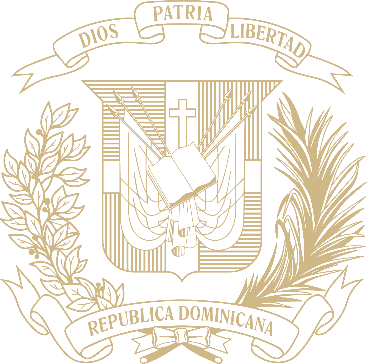 REPÚBLICA DOMINICANAMEMORIAINSTITUCIONALA Ñ O 2 0 2 3MEMORIAINSTITUCIONALA Ñ O 2 0 2 3Tabla de Contenido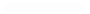 RESUMEN EJECUTIVO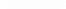 La Dirección de Minería, es la institución gubernamental adscrita al Ministerio de Energía y Minas, responsable de recibir las solicitudes de concesión mineras para exploración y explotación, así como las denuncias de sustancias mineras dentro del territorio nacional, de acuerdo con lo estipulado en la Ley No. 146/71, asimismo realiza investigaciones dentro del campo geológico y disciplinas mineras que contribuyen al conocimiento de los recursos con vocación minera que apoyan la consolidación del desarrollo nacional.En pleno cumplimiento de lo estipulado en articulo No. 194 de la Ley No. 146/71, nos encargamos de promover el desarrollo sostenible de la industria extractiva del país, así como de salvaguardar el interés nacional en lo concerniente a la industria minero- metalúrgica y el cumplimiento de nuestras atribuciones técnico - científico y administrativas. Esto se evidencia con las recomendaciones de otorgamiento de las solicitudes de concesiones mineras, recomendadas al Ministerio de Energía y Minas, luego de haber realizado las evaluaciones económicas, técnicas y legales procedentes de las cuales para el cierre del año 2023, se remitieron al Ministerio de Energía y Minas (MEM) veinticuatro (24) solicitudes de concesiones mineras, dentro de las cuales nueve (9) son de exploración minera no metálica y doce (12) de exploración minera metálica y tres (3) de explotación minera dentro de las cuales dos (2) son de explotación minera no metálica y una (1) de explotación minera metálica, representando un 87.5% las concesiones recomendadas para exploración minera y 12.5% de concesiones en explotación.Con el fin de seguir incentivando la inversión económica en la industria extractiva en el país, fueron otorgadas a los ciudadanos, cientos cuarenta y dos (142) certificacionessobre existencia o no de derechos mineros en áreas de proyectos de extracción de agregados que operan bajo el amparo de la Ley 123-71, en cumplimiento a la Resolución No.0009/2021 del Ministerio de Medio Ambiente y Recursos Naturales.La Dirección General de Minería (DGM) con el fin de que la industria extractiva cumpla con el marco legal y normativo que rige el sector y para apoyarla en su cumplimiento y hacer de la minería ambiental y socialmente responsable y sostenible, en año 2023 realizó se realizaron ciento setenta y una (171) fiscalizaciones a las concesiones mineras otorgadas, proyectos especiales y proyectos de interés del Estado dominicano de las cuales cincuenta y ocho (58) concesiones mineras de exploración y ciento trece (113) de explotación. En cumplimiento con el protocolo de fiscalización minera integral del Ministerio de Energía y Minas.En apoyo a los pequeños mineros artesanales se lograron fiscalizar y supervisar de cuales en la Mina de Larimar fueron setenta y nueve 79, treinta y nueve (39) en las minas de ámbar de Santiago y dos (2) en las de ámbar de El Valle y Hato Mayor, para un total de ciento veinte (120) pozos y 1,306 mineros fiscalizados.En temas de seguridad y medio ambiente fueron impartidas ochenta y tres (83) charlas, en la mina de Barahona cuarenta y seis (46), treinta y dos (32) en Santiago, tres (3) en el Valle, Hato Mayor, una de oro aluvial y una (1) Lajas de Cambita y seis cientos cincuenta y seis (656) mineros capacitados.En el año 2023 se concluyó lo siguiente:Fueron reforestadas 242.07 tareas de terreno, para un total de 13,925 árboles nativos y endémicos de más de 30 especies diferentes, las cuales están en la lista de especies en peligro de extinción, amenazadas o protegidas de la república dominicana (lista roja).Los estudios e investigaciones a un nivel de prospección de las rocas ornamentales e industriales las cuales abarcaron unas 14 provincias del país, donde se realizaronlevantamientos geológicos y mineros para ampliar el conocimiento de nuevas áreas de recursos mineros que estas poseen, para apoyar el desarrollo de la agricultura, el turismo, la economía de las pymes mineras, minería artesanal, piedras semipreciosas y la mejora de la calidad de vida de sus habitantes. Las 13 provincias donde se realizaron las prospecciones mineras son Azua, Barahona, Duarte, Maria Trinidad Sanchez, Elías Piña, Independencia, Peravia, Puerto Plata, Monseñor Nouel, Monte Plata, San Cristóbal, Sánchez Ramirez, San José de Ocoa, San Juan de la Maguana, Pedernales, La Vega.Para cumplir con las promesas de apoyo al sector minero del señor presidente Luis Abinader Corona, esta Dirección General de Minería desarrolló las siguientes acciones e iniciativas para promover inversiones en el sector minero:Se aprobó la construcción de la presa de relave que ampliará la vida útil de la mina Barrick Pueblo Viejo hasta el 2044, con una inversión de US$4,000 Millones y una producción estimada de 800,000 onzas de oro con lo que se proyecta una exportación de US$520 millones en el 2024, manteniendo 4,500 empleos directo e impactando a 13,500 ciudadanos en la provincia de Juan Sanchez Ramirez.Con una inversión de RD$13,600,000.00 se intervino la Mina de Larimar en la provincia Barahona, para adecuar las instalaciones mineras, se estableció el protocolo de seguridad y se instaló seguridad militar permanente en la mina. Además, se construyeron dispensarios médicos, baños, cocinas y vías de acceso a la mina.Proyecto Reserva Fiscal Ávila: se ha iniciado en conjunto con el Ministerio de Energía y Minas (MEM) y el Servicio Geológico Nacional (SGN) los estudioscientíficos para cualificar y cuantificar los posibles elementos de tierras raras en la Reserva Fiscal Ávila en la provincia de pedernales. Se prepararon términos de referencia para la solicitud de licitación para los análisis de las muestras de minerales tomadas en la citada reserva.Atlas de recursos mineros no metálicos: se inició la elaboración del atlas de recursos minero no-metálicos que posee cada provincia de la República Dominicana con el objetivo de apoyar la generación de empleos y desarrollo económico de las zonas rurales. En esta primera etapa se obtuvo el siguiente resultado: luego de las exploraciones realizadas en 13 provincias se colectaron 85 muestras de minerales, de los cuales 64 muestras tienen indicios de recursos minerales.Con el objetivo de promover la industria minera nacional fuimos anfitriones de la XII Conferencia de ministros de Minería de las Américas (CAMMA), donde participaron 23 países de América donde se debatieron los compromisos ecosostenibles y las contribuciones de la minería a los objetivos del milenio como vector clave para el desarrollo integral y sostenible de los estados americanos.La DGM puso en vigencia un proceso de innovación tecnológica (Landfolio). A través de su página web el ciudadano consulta online las áreas geográficas disponibles para su concesión minera. En el año ha recibido cientos tres mil novecientas treinta (103,930) visitas para consultar cualquier referencia cartográfica.Se instalaron equipos de laboratorios químicos móvil para el análisis de las muestras de campo tomadas para la identificación de recursos mineros de Tierras Raras en la Reservas Fiscal Minera AVILA, provincia Pedernales.Se realizó un resumen de las muestras geoquímicas con valores anómalos del proyecto de Estudio geoquímico de las Tierras Raras en la Reserva Fiscal Minera AVILA, con la finalidad de correlacionar la geología y los ambientes de deposición de los sedimentos que contienen estos elementos químicos. Estas fueron enviados a laboratorios internacionales.Se hicieron trabajos de campo e investigaciones juntamente con científicos internacionales en el proyecto de la Reservas Fiscal Minera AVILA, para las investigaciones de los elementos de Tierras Raras.La DGM está realizando la ampliación del conocimiento del litio (minerales metálicos alcalino) con la finalidad de determinar los recursos de litio con vocación minera, para tales fines se realizó un levantamiento de informaciones geoquímica en el programa geológico minero Sysmim, en la zona sur del país.Se logró concretizar las exportaciones de yeso en la provincia Barahona; realizando dos (2) envíos de 35,000 Tm (toneladas métricas) c/u, generando 32 empleos directos adicionales.Se organizó la base de información geológica con los mapas de recursos minerales, topográficos, geológicos y la memoria geológica a escala 1:50,000 que abarcan la provincia Sanchez Ramírez para la preparación del mapa de recursos mineros, metálicos, no metálicos, recursos de rocas ornamentales e industriales de dichaprovincia. Estos mapas geológicos que abarcan la provincia son: Sabana Grande de Boyá, Hatillo, Bonao, Cevicos, Cotuí y Fantino. Para el ejecutivoLa Dirección General de Minería, emitió un informe al Ministerio de Medio Ambiente y Recursos Naturales sobre el Plan Nacional de Adecuación de Licencias Ambientales y Autorizaciones para operaciones de Minería No Metálica, con el objetivo de la adecuación y regulación de todos los expedientes de solicitudes de autorización ambiental sometidos ante ese Ministerio de conformidad con lo dispuesto en la Resolución núm. 0009/2021 sobre el procedimiento para el otorgamiento de autorizaciones ambientales para las operaciones de minería no metálica en todo el territorio nacional.Con la coordinación de IDECOOP apoyamos y supervisamos técnicamente a 7 cooperativas de producción minera que tiene 901 miembros y 1,266 empleos directos. Se tienen creados en el sector de pequeña minería 946 empleos directos y 3,784 empleos indirectos.Instalación de la ventanilla única para la recepción de servicios al ciudadano a través del portal web https://www.gob.do por la Oficina Gubernamental de Tecnología de la Información (OGTIC) y la Dirección General de Minería, como iniciativa para la gestión de los servicios al ciudadano desde la comodidad de un ordenador conectado a internet.AVANCES Y LOGROS AGOSTO 2020-DICIEMBRE 2023La Dirección de Minería promueve el desarrollo sostenible de la industria extractiva del país para salvaguardar el interés nacional en lo concerniente a la industria minero- metalúrgica y el cumplimiento de nuestras atribuciones técnico - científico y administrativas. Como institución logramos durante esta gestión los siguientes resultados:Ochenta y cinco (85) recomendaciones de otorgamiento de solicitudes de concesiones mineras, fueron recomendadas al Ministerio de Energía y Minas durante el periodo agosto 2020 al diciembre 2023, luego de haber realizado las evaluaciones económicas, técnicas y legales, sesenta y nueve (79) de fueron en exploración, representando un 93.94% las solicitudes de exploración y seis (6) las solicitudes de explotación para un 7.05% de programación de la ejecución del producto.Quinientas treinta y siete 537 fiscalizaciones se realizaron a las concesiones mineras otorgadas, proyectos especiales y proyectos de interés del Estado dominicano. De las cuales 379 fiscalizaciones fueron a proyectos mineros de explotación y 158 proyectos mineros de exploración. En cumplimiento con el protocolo de fiscalización minera integral del Ministerio de Energía y Minas con el fin de que la industria extractiva cumpla con el marco legal y normativo que rige el sector, apoyarlas en su cumplimiento y hacer de la minería ambiental socialmente responsable y sostenible.En apoyo a los pequeños mineros artesanales se lograron fiscalizar y supervisar obras subterráneas en la Mina de Larimar en Barahona y las Minas de Ámbar en Santiago, El Valle y Hato Mayor, para un total de ciento veinte (120) pozos activos y 1,420 mineros fiscalizados aproximadamente. En temas de seguridad y medio ambientefueron impartidas ciento cincuenta y una (151) charlas en las minas de Barahona, Santiago, El Valle y Hato Mayor, donde (765) mineros capacitadosTres (3) informes anuales de avances de exploraciones en proyectos de recursos estatales ha sido emitidos durante este periodo donde se muestras los siguientes resultados:Mapa de la Reserva Fiscal Minera ‘‘AVILA’’ conteniendo los depósitos de Bauxita registrados y las áreas con potencial de contenidos de Bauxita y Elementos de las Tierras Raras.Mapa del esquema del área de la mina las mercedes al puerto de cabo rojo, pedernales, con el objetivo de indicar todas las infraestructuras existentes en la zona, entre ellas el puerto de Cabo Rojo, el aeropuerto, carreteras, concesiones mineras, Reserva Fiscal Minera AVILA.Los estudios e investigaciones a un nivel de prospección de las rocas ornamentales e industriales las cuales abarcaron unas 13 provincias del país, donde se realizaron levantamientos geológicos y mineros para ampliar el conocimiento de nuevas áreas de recursos mineros que estas poseen, para apoyar el desarrollo de la agricultura, el turismo, la economía de las pymes mineras, minería artesanal, piedras semipreciosas y la mejora de la calidad de vida de sus habitantes. Las 13 provincias donde se realizaron las prospecciones mineras son Azua, Barahona, Bahoruco, Duarte, Elías Piña, Independencia, Peravia, Puerto Plata, Monseñor Nouel, Monte Plata, San Cristóbal, Sánchez Ramirez, San José de Ocoa.Proyecto Reserva Fiscal Ávila: se ha iniciado en conjunto con el Ministerio de Energía y Minas (MEM) y el Servicio Geológico Nacional (SGN) los estudios científicos para cualificar y cuantificar los posibles elementos de tierras raras en la Reserva Fiscal Ávila en la provincia de pedernales. Se prepararon términos de referencia para la solicitud delicitación para los análisis de las muestras de minerales tomadas en la citada reserva.Atlas de recursos mineros no metálicos: se inició la elaboración del atlas de recursos minero no-metálicos que posee cada provincia de la República Dominicana con el objetivo de apoyar la generación de empleos y desarrollo económico de las zonas rurales. En esta primera etapa se obtuvo el siguiente resultado: luego de las exploraciones realizadas en 13 provincias se colectaron 85 muestras de minerales, de los cuales 64 muestras tienen indicios de recursos minerales.Los estudios e investigaciones a un nivel de prospección de las rocas ornamentales e industriales las cuales abarcaron unas 14 provincias del país, donde se realizaron levantamientos geológicos y mineros para ampliar el conocimiento de nuevas áreas de recursos mineros que estas poseen, para apoyar el desarrollo de la agricultura, el turismo, la economía de las pymes mineras, minería artesanal, piedras semipreciosas y la mejora de la calidad de vida de sus habitantes.Se instalación de equipos de laboratorios químicos móvil para el análisis de las muestras de campo tomadas para la identificación de recursos mineros de Tierras Raras en la Reservas Fiscal Minera AVILA, provincia Pedernales.Resumen de las muestras geoquímicas con valores anómalos del proyecto de Estudio geoquímico de las Tierras Raras en la Reserva Fiscal Minera AVILA, con la finalidad de correlacionar la geología y los ambientes de deposición de los sedimentos que contienen estos elementos químicos. Estas fueron enviados a laboratorios internacionales.Trabajos de campo e investigaciones juntamente con científicos internacionales en el proyecto de la Reservas Fiscal Minera AVILA, para las investigaciones de los elementos de Tierras Raras.Ampliación del conocimiento del litio (minerales metálicos alcalino) con la finalidad de determinar los recursos de litio con vocación minera, para tales fines se realizó un levantamiento de informaciones geoquímica en el programa geológico minero Sysmim, en la zona sur del país.Se organizó la base de información geológica con los mapas de recursos minerales, topográficos, geológicos y la memoria geológica a escala 1:50,000 que abarcan la provincia Sanchez Ramírez para la preparación del mapa de recursos mineros, metálicos, no metálicos, recursos de rocas ornamentales e industriales de dicha provincia. Estos mapas geológicos que abarcan la provincia son: Sabana Grande de Boyá, Hatillo, Bonao, Cevicos, Cotuí y Fantino.A continuación, resultado estadístico de producción minera por tipo de mineral:REPÚBLICA DOMINICANA: Volumen Exportación por Tipo Minerales, Período 2020- 2023pFuente: Dirección General de Minería, DGM, Informes de Operaciones Anuales de los Concesionarios Mineros.(p): Datos preliminaresa: Producción estimada, sujeta a modificación m³: Metros CúbicosT.M.: Toneladas Métricas:(-): Producción no reportadaINFORMACIÓN INSTITUCIONAL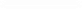 Marco Filosófico InstitucionalMisión:Desarrollar el sector minero nacional a través de la aplicación del marco normativo y legal, para generar riquezas, empleos, desarrollo económico y protección al medioambiente en el país, recomendando el otorgamiento de concesiones mineras de Exploración, Explotación y Plantas de Beneficio, a concesionarios, así como los permisos de extracción, asegurando el cumplimiento operativo y legal, de las concesiones mineras, mediante una fiscalización efectiva y una minería responsable.Visión:Ser una institución pública de alto nivel de capacidad técnica y operativa, para impulsar de manera responsable y competitiva, el sector minero nacional como un pilar del desarrollo económico del país, modernizando el sistema de gestión de permisos y concesiones mineras y estableciendo un sistema de fiscalización integral, que asegure el cumplimiento de sus obligaciones.Valores:Innovación: Utilizamos tecnologías y acciones, para el mejoramiento y desarrollo de las actividades mineras en el país.Capacidad: Desarrollamos las habilidades y conocimiento en el personal para obtener el mejor y mayor nivel técnico minero.Responsabilidad: Actuamos con decisión en el ejercicio de nuestras funciones para el cumplimiento al marco legal, técnico y operativo del sector minero.Transparencia: Conducimos nuestras acciones y procesos de manera ética y abierta al público.Base LegalLa Dirección General de Minería, fue creada mediante la Ley No. 146-71, de fecha 4 de junio del año 1971 y el Decreto No. 207-98 de fecha 3 de junio del año 1998, el cual establece el Reglamento de Aplicación. Tiene como objetivo promover y fomentar el desarrollo minero-metalúrgico en la República Dominicana, basado en una política de concesiones de exploración y explotación de recursos metálicos y no metálicos y plantas de beneficio, complementadas con una política de fiscalización integral.Mediante el artículo No. 9 de la Ley No. 100-13 de fecha 30 de julio del 2013, la Dirección General de Minería paso a ser una entidad adscrita al Ministerio de Energía y Minas.Sus objetivos estratégicos están claramente establecidos, en el Plan Estratégico Institucional 2021-2024, cuya base es la ley No. 1-12 (Estrategia Nacional de Desarrollo) de fecha 26 de enero del 2012, donde se establecen las líneas de acción hasta el 2030, de la cual se desprende el Tercer Eje Estratégico, el cual postula: “Una economía territorial y sectorialmente integrada, innovadora, diversificada, plural, orientada a la calidad y ambientalmente sostenible, que crea y desconcentra la riqueza, genera crecimiento alto y sostenido con equidad y empleo digno, y que aprovecha y potencia las oportunidades del mercado local y se inserta de forma competitiva en la economía global.”, objetivo general y objetivos estratégicos. Objetivo General 3.1: Economía articulada, innovadora y ambientalmente sostenible con una estructura productiva que generacrecimiento alto y sostenido, con trabajo digno, que se inserta de forma competitiva en la economía global y el Objetivo Especifico 3.5.6 Consolidar un entorno adecuado que incentive la inversión para el desarrollo sostenible del sector minero.Estructura OrganizativaFuncionarios Conducción GeneralSr. Rolando Muñoz Mejia Director General de Minería Equipo Estratégico – PolíticoSr. Rolando Muñoz Mejia, Director General de MineríaSr. Nestor Diaz, Sub Director General y Director de Pequeña Minería ArtesanalSr. William Moya, Sub Director de Fiscalización y Fomento MineroSr. Domingo Amparo, Director de Fiscalización MineraSr. Santiago Muñoz, Director de Proyectos de Recursos MinerosSra. Berkis Paulino, Encargada del Depto. AdministrativoSra. Lucy Peña, Encargada del Depto. JurídicoSra. Claudia Reyes, Encargada de la División de ContabilidadSra. Petra Cruz, Encargada del Depto. Recursos HumanosSra. Cristiana Ramos, Encargada de la División de Registro Público de Derechos MinerosSra. Theyder Moquete, Encargado del Depto. de Tecnología de la Información y ComunicaciónSra. Rafael Peña, Encargado del Depto. de Evaluación de Solicitudes de Concesiones MinerasSr. Carlos Peña Mercedes, Encargado del Depto. de Planificación y DesarrolloEquipo técnico encargado de la memoria anual:Sr. Carlos Peña Mercedes: Supervisión y Revisión de contenidoSra. María Angélica Paulino: Elaboración de contenido, Diagramador.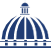 Organigrama Institucional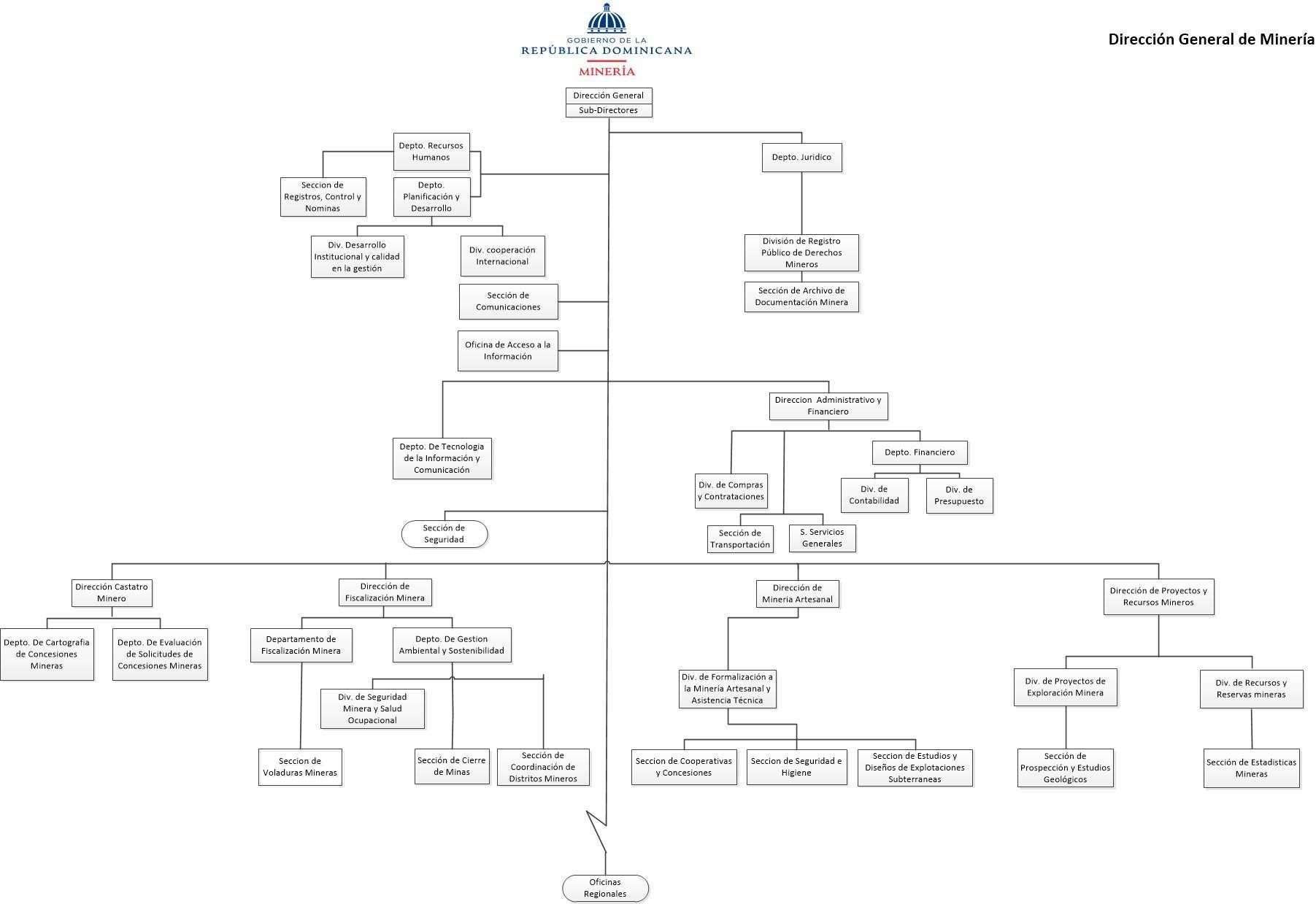 Planificación Estratégica InstitucionalLa Dirección General de Minería (DGM), está ejecutando el Plan Estratégico Institucional 2021-2024, con el interés de ratificar su nuestro compromiso para implementar las acciones y proyectos que estén identificados en sus planes operativos contemplados en la formulación presupuestaria, de manera transparente y en correspondencia con los objetivos establecidos en la Estrategia Nacional de Desarrollo.Este plan está alineado con el Plan Estratégico del Ministerio de Energía y Minas 2021- 2024 y favorece la direccionalidad y el desarrollo organizacional de la DGM, con el objetivo de mejorar la productividad institucional que debe traducirse en la calidad del servicio que ofrecemos al ciudadano y sobre todo en el uso eficiente de los recursos del Estado. El mismo es un instrumento de organización y compromiso para el personal que integra la DGM, buscando alcanzar el más alto nivel de eficiencia institucional.El plan estratégico institucional se ha implementado con los siguientes fines:La direccionalidad, administración y pensamiento estratégico institucional.La articulación, cohesión, consistencia e integración institucional.El tránsito de lo que es actualmente, a lo que debe ser la organización para los próximos períodos.La trascendencia histórica institucional.Un enfoque integral y sistémico de la planeación estratégica.La participación y compromiso con el sector minero.RESULTADOS MISIONALES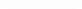 3.1 Información cuantitativa, cualitativa e indicadores de los procesos misionalesCatastro MineroDurante el primer trimestre del año 2023 la Dirección de Catastro puso en funcionamiento un nuevo sistema para la gestión del catastro minero, denominado ˝LandFolio˝ este nuevo software es utilizado en eficientizar la gestión de las concesiones mineras y permite el mejoramiento de las actividades de trabajo en esta Dirección de General, obteniendo logros en el desarrollo de las aplicaciones tecnológicas con los cuales hemos desarrollado actividades orientadas al fortalecimiento de los Departamentos que componen la Dirección de Catastro Minero y facilitar la ejecución de proyectos de exploración y explotación de minerales en el país.Entre los servicios solicitados por los ciudadanos y atendidos por la Dirección de Catastro Minero, se destacan los siguientes:Recepción de un total de doscientos treinta y tres (233) denuncias de sustancias minerales metálicas y no metálicas, de estas llegaron a proceder un total treinta y dos (32), ciento ochenta y tres (183) de forma parcial y dieciocho (18) no procedieron. Estos resultados fueron logrados gracias a la evaluación de cincuenta y dos puntos (52) puntos de coordenadas de las denuncias sometidas.Del servicio de Recomendación de Otorgamiento de solicitudes de concesiones mineras de Exploración, Explotación y Plantas de Beneficio, durante el ejercicio fueron recibidas un total de treinta y seis (36) solicitudes de concesionesmineras, de las cuales veinte nueve (29) fueron para solicitudes de concesiones en exploración y siete (7) para solicitudes de concesiones en explotación habiéndose realizado su registro en los libros del Registro Público de Derechos Mineros, las evaluaciones cartográficas, técnica geológica, económica, corporativa y legal, presentando el siguiente comportamiento:Según se resalta del total de las treinta y seis (36) solicitudes de concesiones mineras recibidas durante el ejercicio el 61.11% completo la primera etapa de evaluación, para un cumplimiento general de un 100%. Del total de solicitudes de concesiones mineras recibidas durante el 2023, el 80.56% corresponden a solicitudes de concesiones mineras de Exploración, el 19.44% a solicitudes de concesiones mineras de Explotación.Se evaluaron ciento noventa y seis (196) correcciones de las solicitudes de concesiones mineras para su perfeccionamiento en la parte técnica, mineras de los cuales 88.00 % fueron de Exploración y 12.00 % de explotación.Se evaluaron y se realizaron las correcciones para proceder a publicación de extracto, un total de cincuenta (50) solicitudes de concesiones mineras, donde cuarenta y tres (43) fueron de solicitud de exploración y siete (7) de explotación.Dentro de los subprocesos realizados para el servicio de recomendación de otorgamiento de solicitudes de concesiones mineras de Exploración, Explotación y Plantas de Beneficio, su atención y entrega de resultados presento el siguiente comportamiento:Se prepararon cuarenta y tres (43) extractos para publicación en periódico de circulación nacional.Del servicio de certificación de no objeción minera, se entregaron al ciudadano cientos cuarenta y dos (142) con sus respectivos planos, en áreas de proyectos de extracción de agregados bajo la ley 123/71, en cumplimiento a la Resolución No. 0001/2017 emitida por el ministerio de Medio Ambiente y recursos naturales.De las solicitudes de pago de inspección de puntos de conexión, se recibieron cincuenta y dos (52) solicitudes de las cuales se inspeccionaron cuarenta y cuatro (44) que hicieron el pago oportuno para continuar su proceso.Se elaboraron cincuenta y dos (52) juegos de planos de ubicación, con sus respectivos listados de coordenadas a las solicitudes de concesiones mineras para ser recomendadas al Ministerio de Energía y Minas.Del servicio consulta de área geográfica disponible para solicitud de concesión 103,930 visitas.FiscalizaciónLa Dirección de Fiscalización Minera y Ambiente ha alcanzado durante el periodo enero-noviembre 2023, el siguiente desempeño:Fueron fiscalizadas un total de ciento setenta y siete (177) concesiones mineras, de las cuales cincuenta y ocho (58) concesiones mineras de exploración y ciento trece(113) de explotación.Emisión de sesenta y seis (66) cartas de NO OBJECION para realizar voladuras en las canteras, por concesionarios mineros.Revisados y evaluados cientos veinte y ocho (128) informes semestrales de progreso y setenta y ocho (78) anuales de operación remitidos a la Dirección General de Minería por los concesionarios mineros.Preparadas ciento tres (103) cartas de autorización para el pago de la patente minera y fueron remitidas a la Dirección de Impuestos Internos para que los concesionarios realicen el pago de impuestos correspondiente.Fueron reforestadas 242.07 tareas de terreno, para un total de 13,925 árboles nativos y endémicos de más de 30 especies diferentes, las cuales están en la lista de especies en peligro de extinción, amenazadas o protegidas de la república dominicana (lista roja).Remitió al Departamento Legal el estatus de quince (15) concesiones mineras de exploración otorgadas para solicitud de prorrogas.Remitió ciento cuarenta y seis (146) informes con los hallazgos de la fiscalización minera a los representantes de las concesiones mineras.Levantamiento de informaciones legales, económicas-financieras, técnicas y operativas correspondientes a los años 2021 y 2022 para la elaboración del 5to. Informe EITI-RD.Elaboro las Fichas Técnicas de 15 concesiones mineras de explotación no metálicas y 22 solicitud de concesiones mineras de explotación.Fueron sembrados en jornadas de reforestación, un total de 21,500 árboles de diferentes especies nativas y endémicas de las zonas, incluyendo árboles frutales (cacao, palma, malagueta, naranja, frutales, ornamentales, toronjas).Mantenimiento y ornamentación a 9.70 kilómetros lineales en la carretera principal Maimón-Cotuí, en el tramo del proyecto Las Lagunas y PVDC.Emitió la NO OBJECION para desarrollar el programa de 95.40 kilómetros de geofísica sísmica regional (Geofísica Sísmica de Reflexión) con la finalidad de determinar estructuras geológicas dentro de los polígonos a otorgar de las solicitudes de concesiones mineras en trámite de exploración “BATEY JAMITO”, en las coordenadas UTM DATUM WGS84 2,090,000 mN / 390,000 mE y “CAÑO BLANCO” en las coordenadas UTM DATUM WGS84 2,080,000 mN / 395,000 mE, de la empresa Consorcio Tecnológico & Ambiental, S.R.L (CTECAM).Realizo con empleados de la DGM y del Distrito Minero Sánchez Ramírez la Jornada de Reforestación en terrenos de la concesión minera de explotación Quisqueya I, en Loma Ortega, provincia La Vega, de la empresa Falconbridge Dominicana, S.A., el viernes 24 de noviembre del 2023, donde fueron plantadas 2,500 plántulas de especies nativas y endémicas de la zona.Realizó Jornada de Reforestación dentro del polígono de la concesión minera de exploración no metálica EL TINTERO, otorgada a la empresa Consorcio MineroDominicana, S.A., donde se plantaron 4000 planta de especies nativas y endémicas de la zona; esto, con una dinámica de equipo que involucró líderes, colaboradores y comunitarios, para realizar la siembra de árboles únicos de la Región Este del país, como el Cotoperi, que en la actualidad se encuentra en peligro de extinción por la tala indiscriminada. La actividad está alineada al plan que viene desarrollado la referida empresa que busca plantar 2,500,000 árboles con motivo de la celebración de cumplir diez años de aportes al sector construcción del país.Participación de Dos (2) fiscalizadores mineros participaron en la Auditoría Geotécnica Semestral al Proyecto de Minería Subterránea, durante el periodo desde el 24 de noviembre del 2023 hasta el 27 de noviembre del 2023, realizada en la empresa Corporación Minera Dominicana S.A.S (CORMIDOM), en las instalaciones de la Mina Cerro Maimón.Emitió el informe técnico por la comisión técnica de la Dirección General de Minería (DGM), de la visita de inspección realizada a las instalaciones de los proyectos mineros de EnviroGold Las Lagunas Limited, Pueblo Viejo Dominicana Corporation (PVDC) y Corporación Minera Dominicana, S.A.S (CORMIDOM), en las provincias Monseñor Nouel y Sánchez Ramírez para la evaluación de los impactos provocados por el Disturbio Tropical No. 22, que afectó todo el país y a las operaciones mineras que se desarrollan en las referidas provincias, incluyendo las presas de colas, presas de aguas de servicios y residuales, pit minero y sistema de drenajes, mediante el levantamiento de informaciones (reuniones, entrevistas y visitas de campo,) para identificar potenciales impactos por desbordamiento de las presas y arrastres de sedimentos a los cuerpos receptores de aguas superficiales y subterráneas de los ríos, arroyos y cañadas existentes en las zonas de influencias directas e indirectas.Minería ArtesanalDurante el año 2023, el Departamento de Minería Artesanal y de Pequeña Escala (MAPE), implemento su programa regular de fiscalización y supervisión de los trabajos de explotación de larimar, ámbar y yeso, con la finalidad de alcanzar las metas propuestas de mejorar las condiciones y prácticas de trabajo en las obras subterráneas y de canteras a cielo abierto, y que las mismas se hagan dentro del marco legal de la Ley Minera No. 146-71, del Reglamento de Aplicación de la Ley Minera No. 207-98, y del Reglamento para regular la extracción de ámbar y larimar No. 370-19.El apoyo de la Institución a los pequeños mineros y mineros artesanales se hizo presente principalmente en las zonas mineras de ámbar de “La Cumbre”, en la provincia de Santiago, y de “El Valle” en la provincia de Hato Mayor, así como en el Larimar de Barahona.En tanto, con fines de fortalecer el sistema organizativo y de registro preliminar de sus actividades, o a los fines de resolución de conflictos, se hicieron visitas puntuales a diversas áreas donde se llevan a cabo extracciones de minería artesanal y de pequeña escala. Estas fueron: yeso de Canoa en Barahona; caliza de El Pomier, San Cristóbal; oro aluvial de San Jose de las Matas, Santiago; limolita de Imbert, Puerto Plata y de lajas de Cambita, San Cristóbal.Plan de fiscalización y asistencia técnicaSe lograron fiscalizar y supervisar ciento veinte (120) obras subterráneas, de las cuales setenta y nueve en la Mina de Larimar, treinta y nueve (39) en las minas de ámbar de Santiago y dos (2) en las de ámbar de El Valle y Hato Mayor, para un total 1,306 mineros fiscalizados.Fueron impartidas treinta y seis (36) charlas en la mina de Barahona, cincuenta y nueve (59) en Santiago y nueve (9) en el Valle, Hato Mayor, para un total de ciento cuatro (104) charlas y setecientos sesenta y cinco (765) mineros capacitadosProducción y empleosA continuación, presentamos la producción obtenida en las diferentes zonas durante el año 2023, con un acumulado de 143,063, libras de Larimar; 387.12; libras de Ámbar de Santiago, 1,033.62; libras de Ámbar del Valle; 29,538 metros cuadrados de Lajas de Cambita San Cristóbal y 524.97; gramos de oro aluvial de la zona de San José de las MatasProducción de LarimarLa producción de larimar reportada de todo el año fue de 143,063 Lbs. Los empleos generados en esta actividad llegaron a unos 738 trabajadores/mes. En la actualidad, la mina de larimar cuenta con 44 pozos activos en mantenimiento, de los cuales 6 están ubicados dentro del túnel principal y el resto en la llamada Mina Vieja.Producción del ámbarDurante este año las minas de ámbar de Santiago reportaron una producción total378.12 Lbs y un total de empleos directos de 76/mes. En tanto las minas de ámbar de El Valle, prov. Hato Mayor produjeron la cantidad de 1,033.62 Lbs y generaron 40 empleos. En la mina de ámbar de Santiago se tienen 40 pozos activos de los cuales 14 en producción. La mina de ámbar del municipio de El Valle tiene 7 pozos en producción distribuidos en las localidades de El Centro, 7 Cañadas y El Cabao.Producción de yesoLa producción de yeso de la mina de Canoa, concesionada a la Cooperativa de Mineros “La Esperanza”, desde que reinició los trabajos a finales de junio, fue de 37,245 toneladas. El yeso producido es comercializado en tres tipos o calidades: C1, C2 y C3, cuyos precios son RD$ 550, RD$ 400 y RD$350 respectivamente. Los empleos generados mensualmente por esta actividad alcanzan unos 270 trabajadores. Adicionalmente, la mina de lajas de Cambita emplea unos 70 trabajadores.La tabla siguiente contiene, en resumen, la producción y empleos durante el periodo.Los empleos directos e indirectos generados en las diferentes actividades de la minería artesanal, estos ascienden a un total de 891 empleos directos y 3,564 empleos indirectos en las diferentes comunidades mineras.CooperativasLos empleos generados por las cooperativas mineras artesanales representan un aporte significativo a las economías locales, por lo cual su fomento y creación constituyen prioridades del Gobierno Central.En la actualidad y como fruto de la gestión de la DGM junto al IDECOOP se tienen activas 8 cooperativas mineras que cuentan con la cantidad de 901 miembros, en tanto cuando están en labores regulares de producción generan un total de 1,266 empleos. Durante el actual periodo se logró la formación de las cooperativas de mineros extractores de oro aluvial de San José de Las Matas, Prov. Santiago; y la de Cooperativa de extractores de limolita de Imbert, Prov. Puerto Plata. De igual manera, se dan los pasos iniciales para formalizar la Cooperativa de extractores de lajas ornamentales de Cambita, Prov. San Cristóbal.A continuación, se presenta un listado de las cooperativas existentes, cuyas operaciones mineras artesanales y de pequeña escala son supervisadas y asesoradas por la DGM, con la cantidad de miembros y empleos directos mensuales que generan, cuando trabajan a plena capacidad:La Dirección de Proyectos de Recursos MinerosEn el transcurso del año 2023 desde enero a diciembre ha desarrollado una serie de proyectos, estudios, investigaciones, trabajos de campo y actividades para las ejecutorias de este año planificadas en la Dirección General de Mineria dentro del Plan Operativo Anual.Los recursos mineros metálicos, no metálicos y minerales industriales que posee el país se pueden aprovechar para crear más riquezas de la economía nacional con el apoyo del conocimiento técnico y científico de estos recursos, por este planteamiento es importante la Dirección de Proyectos de Recursos Mineros, con la división de Recursos y Reservas Mineras, aportando la información que se requiere de los recursos que dispone el país y cada provincia que lo conforma.El desarrollo de estudios e investigaciones de los recursos mineros del país se pueden conocer a más detalle ejecutando proyectos por las regiones, provincias y municipios del país, para de esta forma acercarnos a los recursos mineros disponibles a nivel nacional. Los estudios e investigaciones a un nivel de prospección de las rocas ornamentales e industriales en el año 2023 abarcaron unas 14 provincias del país, donde se realizaron levantamientos geológicos y mineros para ampliar el conocimiento de nuevas áreas de recursos mineros que estas poseen, para apoyar el desarrollo de la agricultura, el turismo, la economía de las pymes mineras, minería artesanal, piedras semipreciosas y la mejora de la calidad de vida de sus habitantes.Las 13 provincias donde se realizaron las prospecciones mineras son Azua, Barahona, Bahoruco, Duarte, Elías Piña, Independencia, Peravia, Puerto Plata, Monseñor Nouel, Monte Plata, San Cristóbal, Sánchez Ramirez, San José de Ocoa, San Juan de la Maguana, Pedernales, La Vega.Las rocas ornamentales es un recurso geológico y minero utilizadas para la construcción de las casas rusticas donde las primeras civilizaciones albergaban sus familias, estas rocas ornamentales también identificadas como piedra natural. La piedra natural se define como toda roca de la que se pueda obtener en bloque otamaño adecuado en el que se permita su utilización y comercialización. La identificación y evaluación y los usos de las rocas ornamentales es de suma importancia para contribuir con el desarrollo económico y social del país y de las regiones donde se localizan estos recursos.Rocas Ornamentales e Industriales de la provincia San Cristóbal. La provincia de San Cristóbal posee recursos geológicos y mineros de gran valor para la económica dominicana, tiene recursos de minerales metálicos en menor escala, minerales no metálicos e industriales en gran escala, además de los recursos mineros de áridos o agregados utilizados en la industria de la construcción. Se identificó con la prospección minera en el campo que posee un enorme potencial en recurso minero de las rocas calizas localizadas en la zona de El Pomier de las cuales se extrae carbonato de calcio usado en la industria farmacéutica, de pinturas, cemento blanco para la construcción, fabricación de baldosas, trituración de calizas para la fabricación de hormigón, calizas y arcillas para el cemento portland, rocas ornamentales para los revestimientos de pisos y paredes en lugares turísticos y edificaciones de casas y edificios de apartamentos.La roca ornamental de caliza en la zona de Majagual-Los Cacaos de la provincia San Cristóbal son una de las más utilizadas en la industria del turismo, siendo este recurso explotado artesanalmente por los pequeños mineros una parte muy importante en el sustento económico de estas comunidades. En las comunidades de Yaguate, El Espinero, se identificaron rocas ornamentales (lajas), son rocas sedimentarias calcareniscas color marrón amarillento con excelente calidad para el uso de roca ornamental.Rocas ornamentales e industriales de la Provincia Sánchez Ramirez. Esta provincia se caracteriza por ser una de la que posee mayores recursos mineros del país, tiene minería metálica con oro y plata de la mina de Pueblo Viejo, desarrollada por Barrick Pueblo Viejo, además tiene un potencial de otras zonas metálicas en etapa de exploración. De la minería no metálica se identificaron zonas con roca caliza de la cual se produce productos, roca ornamental, los blocks para la construcción,carbonato de calcio, cemento blanco y agregados para la construcción producto también de la roca caliza. De las rocas industriales se identificaron recursos de arcillas, arena silícea y rocas volcánicas para la industria de la construcción y carreteras.Roca ornamental (Lajas) y rocas industriales (arcillas) provincia Monseñor Nouel. La roca de esquistos verdes de la formación Duarte identificada en Juan Adrian, Piedra Blanca, provincia Monseñor Nouel, son rocas ornamentales color verde que identifican esa zona como la más productiva de este tipo de roca, son utilizadas en los hoteles y las casas campestre.La arcilla de la comunidad de Cañabon, Bonao, provincia Monseñor Nouel es una roca industrial muy utilizada en la fabricación de alfarería, ladrillos, cerámicas de ornamento de jardines, ladrillos refractarios, usados en su mayoría para la exportación generando divisas para el país.En Piedra Blanca, provincia Monseñor Nouel se identificó un afloramiento de esquistos verdes y anfibolitas, son rocas ornamentales que se utilizan como lajas para la construcción.Exploración geológica de Recursos Mineros metálicos, No metálicos e Industriales en las provincias Sánchez Ramírez, Duarte y Monte Plata.En los recorridos de campo se tomaron (10) muestras en afloramientos y en canteras activas y abandonadas, en este listado se presenta el número de muestra, las coordenadas, el tipo de recurso minero y el municipio y su comunidad.Nota: En la comunidad de Babari se tomó un punto de control para continuar el trayecto.Punto control: N 2116196, E0389858. En la zona se presentan sedimentos de las proximidades del rio Yuna.Los trabajos realizados en las provincias Azua, Peravia y San José de Ocoa, realizando un recorrido iniciando en la comunidad de La Isleta de la provincia San de Ocoa, donde se tomó la muestra número 100.Provincia de Azua, se continuo con el levantamiento de los afloramientos de rocas en esta provincia, iniciando la comunidad de El memiso, tomando la muestra número 101. Continuando con un afloramiento de rocas en Los Cocos de El memiso de la provincia de Azua, aquí se tomó la muestra número 102.La muestra número 103 se sitúa en el arroyo Colorado, de la provincia de Azua. Muestra número 104 se tomó en La China de Las Charcas, provincia de Azua. Muestra número 105 se localiza en la carretera Monte Rio de la provincia de Azua. Muestra número 106, se localiza en el proyecto Monte Rio Mina, provincia de Azua. Muestranúmero 107, en Loma Blanca de la provincia de Azua. Muestra número 108, en la comunidad de Puerta Playa Blanca, provincia de Azua. Muestra número 109, en la comunidad de Galión, en Santana, provincia Peravia. Muestra número 110, en la comunidad de Santana, provincia Peravia. Muestra número 111, en la comunidad de Ojo de Agua, provincia Peravia. Muestra número 112, en la comunidad de Las Tablas, provincia Peravia. Muestra número 113, en la comunidad Recta de Galión, provincia Peravia. De los recursos localizados podemos citar: afloramientos de calcárenisca, calizas y margocalizas que se extraen para ser utilizadas en la industria de la construcción, carreteras, caminos vecinales y también para la fabricación de Block. Exploración geológica de Recursos Mineros metálicos, No metálicos e Industriales en las provincias, Monte Plata y Sánchez Ramírez.En los recorridos de campo se tomaron (9) muestras en afloramientos y en canteras activas y abandonadas, en este listado se presenta el número de muestra, las coordenadas, el tipo de recurso minero y el municipio y su comunidad.Oro aluvionalEl oro aluvional es extraído de forma artesanal por lavadores en ríos y arroyos del país, este oro aluvional también definido como depósitos de placer, estos son depósitos de mineral detrítico formado por la acción de agua corriente o el viento, también puede ser arena fina con contenidos de oro, plata y otros que han sido arrastrados por los ríos, liberados o erosionados de rocas y vetas, que se encuentran en los lechos de los ríos.El propósito fundamental de esta prospección es la de localizar las diferentes zonas de extracción de oro aluvial a nivel nacional, con la finalidad de registrar los lugares en los cuales se realiza esta práctica, conocer el potencial de dichas zonas y determinar su alcance e impacto social. En este año se continuó trabajando con el levantamiento de información de sitios de lavado de otro en la provincia de San Cristóbal, en la comunidad de La Cuchilla, El Baden y en Arroyo Mina del municipio de Villa Altagracia, provincia San Cristobal donde grupos de lavadores organizados de hasta 7 personas lavan hasta 300 gramos de oro por semana.Se realizaron otros levantamientos en el rio Isa Mana, en Rio Verde, rio Guanuma provincia Monte Plata donde se identificaron lavadores que extraen recursos de hasta 400 gramos de oro a la semana.Exploración geológica de Recursos Mineros metálicos, No metálicos e Industriales en las provincias, Monte Plata y Sánchez Ramírez.Durante los trabajos de campo se tomaron (11) muestras de rocas en diferentes afloramientos de las provincias trabajadas, identificando también varias canteras activas, inactivas y abandonadas.Exploración geológica de Recursos Mineros metálicos, No metálicos, Industriales y rocas ornamentales.Durante los trabajos de campo se tomaron (13) muestras de rocas en diferentes afloramientos de las provincias trabajadas. Se identificaron varias canteras activas utilizadas para la ampliación de la autopista Duarte, otras canteras inactivas fueron localizadas además de las abandonadas.IV Resultados áreas transversales y de apoyo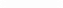 Desempeño área Administrativa y FinancieraLa Dirección General de Minería está incorporada al SIGEF, en cuyo sistema se maneja el seguimiento, cumplimiento y control a las metas institucionales establecidas, las cuales obtuvimos una calificación de 90%.Durante el ejercicio fiscal cortado al 30 de noviembre del 2023, la institución genero recursos de captación directa por diferentes tasas por servicios, la suma total de RD$3,951,130.00 donde las partidas que representan mayor volumen de ingresos están representadas por la revisión de los puntos de conexión, con un 58.63%, solicitudes de concesiones con un 19.78%, registro de derechos mineros con un 12.72%, publicaciones de extractos 6.83% y 2.04% en certificaciones mineras.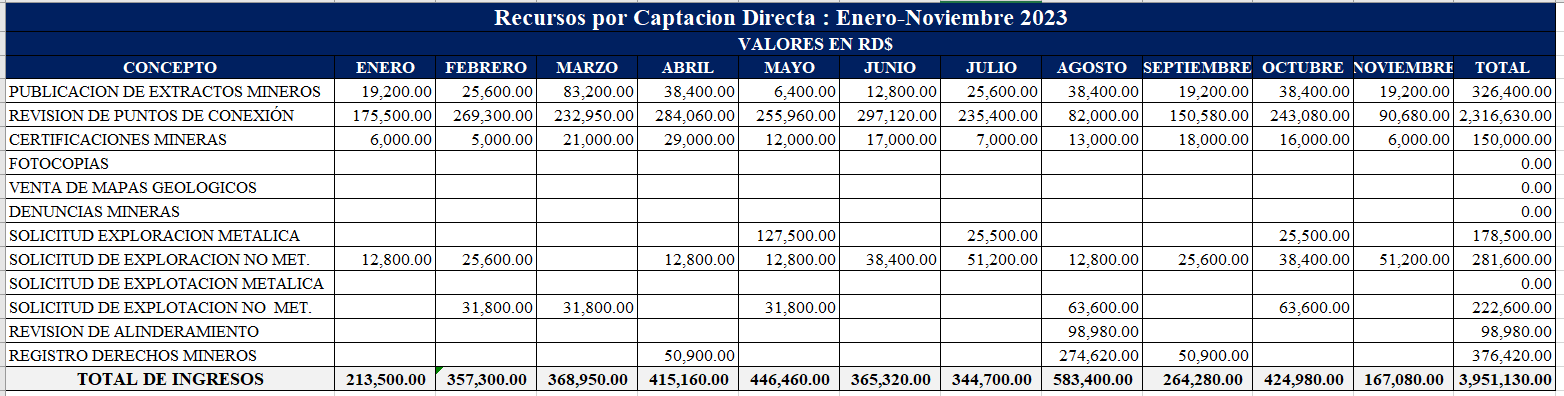 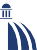 Desempeño de Recursos HumanosComportamiento de los subsistemas de Recursos Humanos ReclutamientoFueron reclutados 5 servidores (3 hombres y 2 mujeres), 3 asignados a la cede de Santo Domingo y 2 a la oficina del sur y 1 en la oficina norte.Capacitación82 empleados fueron capacitados durante este periodo en cursos, maestrías, diplomados y entrenamientos por diferentes instituciones (públicas y privadas), Detallados a continuación:SaludDe acuerdo con la disponibilidad presupuestaria con que contaba nuestra institución en este periodo, 7 empleados de diversas ARS fueron beneficiados con el plan complementario de salud.Análisis de los resultados del SISMAPPromedio del Desempeño de los colaboradores por grupo ocupacional Grupo Ocupacional IGrupo Ocupacional IIGrupo Ocupacional IIIGrupo Ocupacional IVGrupo Ocupacional VInformación sobre cantidad de hombres y mujeres por grupo ocupacionalPresentar resultados de estudios sobre equidad salarial entre hombres y mujeres por grupo ocupacionalDe acuerdo con la escala salarial aprobada en el año 2021 por el Ministerio de Administración Pública (MAP), se realizó un estudio para tener un control de los rangos salariales de acuerdo con cada grupo ocupacional, segmentado por Hombres y Mujeres, con el resultado detallado a continuación:Desempeño de los Procesos JurídicosLa Consultoría Jurídica durante el año 2023, con relación a sus funciones de ley, desarrolló sus actividades con estricto apego a la Ley Minera No. 146 de fecha 4 de junio de 1971 y su Reglamento de Aplicación No. 207-98 y las demás leyes, disposiciones y normativas que complementan el funcionamiento de la institución.Este Departamento está enfocado en apoyar las áreas sustantivas en sus metas presidenciales, mejorar los servicios al usuario con la finalidad de elevar la calidad de estos y mantener esta institución con altos estándares institucionales.Recomendación Otorgamiento de Concesiones MinerasEn cuanto a las recomendaciones de otorgamientos de concesiones mineras, en el período enero - noviembre 2023, con proyección al 15 de diciembre 2023, fueron recomendadas al Ministerio de Energía y Minas el otorgamiento veinte cuatro (24) solicitudes de concesiones mineras, dentro de las cuales doce (12) son de exploración minera metálica, nueve (9) de exploración minera no metálica y tresde explotación minera no metálica y una de (1) explotación minera metálicaEn este período elaboramos dos (2) oficios para enviar al Ministerio de Energía y Minas, los informes y actas de alinderamiento para la resolución de otorgamiento de las concesiones de explotación denominadas: La Tinta y Ampliación Los Cabritos, ademas fue remitida al Ministerio de Energía y Minas un (1) expediente de solicitud de autorización para instalar una planta de beneficio, cuyo objetivo es el refinamiento de metales (oro, plata, platino, paladio, rodio, rutenio, iridio y otros) mediante tratamiento químico, así como la separación de metales de los minerales partiendo de las arenas y rocas con alto contenido de los metales a separar y en adición el corte de pulimiento de piedras finas a través del procesamiento de rocascon la calidad requerida por la joyería moderna, entre las que se destacan el ámbar, larimar, nácar, esmeraldas, diamantes entre otros.En este período, la Consultoría Jurídica, también reenvío al Ministerio de Energía y Minas, ocho (8) carpetas con los expedientes de las solicitudes de concesiones de exploración mineras denominadas: Loma Las Bestias, Amable I, Las Baitoas, El Borde, La Ruta del Este, Los Ciervos y La Corona Dorada y dos (2) carpetas con los expedientes de las solicitudes de concesiones de explotación mineras denominadas: La Bylet e IndmarPerfeccionamiento de las solicitudes de concesiones minerasEn el período enero noviembre 2023, la Consultoría Jurídica, en cumplimiento a la Resolución R-MEM-REG-002-2017, que regula el perfeccionamiento de las solicitudes de concesiones mineras, para estos fines fueron elaborados doscientos sesenta y seis (266) oficios de corrección para perfeccionar los expedientes de solicitudes de concesiones mineras de exploración y explotación y un (1) oficio de corrección para la solicitud de autorización de instalación de Planta Beneficio.En el referido período , también elaboramos trece (13) oficios de temas diversos, un (1) oficios de no objeción exportación de minerales, nueve (9) oficios de no procede parcialmente denuncia y nueve (9) oficios de respuesta a acto de alguacil cuarenta y nueve (49) extractos de solicitudes de concesiones mineras para publicar en un diario circulación nacional y cuarenta y nueve (49) oficios para retiro de extracto, cuarenta y cinco (45) para pago de revisión de puntos de conexión y veintitrés (23) para pago de patente minera.Prórrogas de concesiones minerasDurante este período se realizaron tres (3) oficios de otorgamiento de prórroga de gracias para entregar documentos de solicitudes de concesiones minerasPrimera y segunda prórrogas otorgadas a las concesiones mineras de exploraciónEn este período, esta Consultoría Jurídica elaboró veinte (20) oficios referentes a otorgamiento de primera y segunda prórrogas, concedidas a concesiones de exploración y una (1) prórroga para el Contrato Especial para la Evaluación, Explotación y Beneficio de la Presa de Colas “Las Lagunas”, relativa a la extensión del Período de Cierre del proyecto “Las Lagunas”.Certificaciones de estatus de solicitudes y concesiones minerasEsta Consultoría Jurídica realizó diez (10) certificaciones de estatus de solicitudes de concesiones mineras y ocho (08) de concesiones mineras.Certificación sobre existencia o no de derechos minerosEn el período de enero 30 de noviembre 2023, esta Consultoría Jurídica elaboró cientos cuarenta y dos (142) certificaciones sobre existencia o no de derechos mineros en áreas de proyectos de extracción de agregados que operan bajo el amparo de la Ley 123-71, en cumplimiento a la Resolución No.0009/2021 del Ministerio de Medio Ambiente y Recursos Naturales.OpinionesDurante el citado período, en esta Consultoría Jurídica fueron elaboradas cuatro (4) opiniones técnico - legal, sobre: Ley 368-22 de Ordenamiento Territorial, Uso De Suelo y Asentamientos Humanos.El Plan Nacional de Adecuación de Licencias Ambientales y Autorizaciones para Operaciones de Minería No Metálica que regula la Ley 123-71.Anteproyecto de Ley que pretende modificar la Ley Minera de la República Dominicana No. 146-71, del 4 de junio de 1971.Esquema del Reglamento de Aplicación de la Ley 368-22 de Ordenamiento Territorial, Uso de Suelo y Asentamientos Humanos.OposicionesEn el período enero - noviembre 2023, la Consultoría Jurídica, recibió un recurso de oposición al trámite y otorgamiento de las solicitudes de concesiones de exploración denominadas Los Urabos, Punta del Este y El Mosquito y de explotación denominada Renza, por estar en áreas declarada prioridad turística.Desaprobación solicitudes de concesiones minerasEn el citado período la Consultoría Jurídica, emitió dos (2) oficios de desaprobación de la solicitud de concesión exploración de Basalto denominada “Los Urabos” y la solicitud de concesión de exploración de oro, plata, cobre y zinc, denominada “Punta del Este”, ambas ubicadas en la provincia: El Seibo; municipio: Miches.Declarada Renunciantes solicitudes de concesiones minerasEn el período de referencia la Consultoría Jurídica, trabajó siete (07) oficios de Declaratoria de renunciantes que conciernen a las solicitudes de concesiones denominadas: La Picua, Montería, Babocico, La Pangola I, La Dunita, Jiribilla y Gavilán.En Este período enero- noviembre 2023, respondimos tres (3) recursos de reconsideración sometidos por causa de las desaprobaciones de las solicitudes de concesión exploración denominadas La Pangola I y dunita, recurso que fue acogidoen todas sus partes y otro por causa de la desaprobación de la solicitud de concesión exploración denominada Los Urabos, el cual fue acogido parcialmente.La Consultoría Jurídica durante el período enero- noviembre 2023, participó en varios litigios relacionados a los casos siguientes:Audiencia de fecha 17 de mayo 2023, ante la Primera Sala del Tribunal Superior Administrativo, concerniente a Demanda en Justiprecio, Acción de Garantía Constitucional, Determinación de Daños y Perjuicios, Patrimoniales y Lucro Cesante, interpuesto por los sucesores de Ramón Antonio Núñez Payamps, en contra de la sociedad Cementos Cibao, S.A., en virtud de la concesión de explotación denominada ¨Loma Los Picos¨. Aplazada para a los fines de regularizar citaciones y fijada para el día 20/06/2023.Audiencia de fecha 20 de junio 2023, ante la Primera Sala del Tribunal Superior Administrativo, concerniente a Demanda en Justiprecio, Acción de Garantía Constitucional, Determinación de Daños y Perjuicios, Patrimoniales y Lucro Cesante, interpuesto por los sucesores de Ramón Antonio Núñez Payamps, en contra de la sociedad Cementos Cibao, S.A., en virtud de la concesión de explotación denominada ¨Loma Los Picos¨. Aplazada para realizar avaluó y fijada para el día 05/09/2023.Audiencia de fecha 05 de septiembre 2023, ante la Primera Sala del Tribunal Superior Administrativo, concerniente a Demanda en Justiprecio, Acción de Garantía Constitucional, Determinación de Daños y Perjuicios, Patrimoniales y Lucro Cesante, interpuesto por los sucesores de Ramón Antonio Núñez Payamps, en contra de la sociedad Cementos Cibao, S.A., en virtud de la concesión de explotación denominada ¨Loma Los Picos¨. Aplazada para realizar avalúo y fijada para el día 14/11/2023.Audiencia de fecha 20 de julio 2023, de Demanda en Intervención Forzosa para conocer de la Demanda en Referimiento en Suspensión de Extracción de Mineral de Yeso, ante la Primera Sala del Tribunal de Primera instancia del Distrito Nacional, interpuesto por el señor Nelson Tomas Rosa Arias, en virtud de la concesión de explotación denominada ¨Los Charquitos¨. Aplazada para el día 25/7/2023.Audiencia de fecha 25 de julio 2023, para conocer de la Demanda en Referimiento en Dificultad de Ejecución de Sentencia, ante la Primera Sala del Tribunal de Primera instancia del Distrito Nacional, interpuesto por el señor Nelson Tomas Rosa Arias, en virtud de la concesión de explotación denominada ¨Los Charquitos¨. Aplazada para el día 25/7/2023.Audiencia de fecha 03 de agosto 2023, de Demanda en Intervención Forzosa para conocer de la Demanda en Referimiento en Suspensión de Extracción de Mineral de Yeso, ante la Primera Sala del Tribunal de Primera instancia del Distrito Nacional, interpuesto por el señor Nelson Tomas Rosa Arias, en virtud de la concesión de explotación denominada ¨Los Charquitos¨. Concluida y fijada la lectura para el día 4/10/2023.Audiencia de fecha 10 de agosto 2023, para conocer de la Demanda en Referimiento en Dificultad de Ejecución de Sentencia, ante la Primera Sala del Tribunal de Primera instancia del Distrito Nacional, interpuesto por el señor Nelson Tomas Rosa Arias, en virtud de la concesión de explotación denominada ¨Los Charquitos¨. Concluida y fijada la lectura para el día 26/09/2023.Audiencia de fecha 14 de noviembre 2023, ante la Primera Sala del Tribunal Superior Administrativo, concerniente a Demanda en Justiprecio, Acción deGarantía Constitucional, Determinación de Daños y Perjuicios, Patrimoniales y Lucro Cesante, interpuesto por los sucesores de Ramón Antonio Núñez Payamps, en contra de la sociedad Cementos Cibao, S.A., en virtud de la concesión de explotación denominada ¨Loma Los Picos¨. La misma fue aplazada para el 16 de enero 2024 a los fines de que la Dirección de General de Catastro emita avalúo.ContratosLa Consultoría Jurídica durante el período enero - noviembre 2023, elaboró, trescontratos referentes a la adquisición de servicios para las funciones regulares de la Dirección General de Minería, a los fines de mejorar su eficiencia en servicios, uno (1) para la adquisición de suministro de almuerzo, uno (1) para el suministro de combustible y uno (1) para la compra de una camioneta para realizar los trabajos en el proyecto minero de la Reserva Fiscal denominada Ávila, los cuales fueron llevados a cabo mediante tres (3) procedimientos de comparación de precios. Esta Consultoría Jurídica en el año fiscal 2023 no realizó, renovaciones de contratos, sobre profesionales en virtud de la Ley No. 340-06 sobre Compras y Contrataciones de Bienes, Servicios, Obras y Concesiones, por disposición del Ministerio de Administración Pública (MAP), sobre los servidores contratados.Convenio InterinstitucionalDurante este período fue realizado un (1) Convenio de colaboración interinstitucional suscrito entre el Centro de Exportación e Inversión de la República Dominicana (PRODOMINICANA) y esta Dirección General de Minería, que está en proceso de firma.Registro Público de Derechos Mineros (RPDM)Durante el período enero con proyección al 15 diciembre 2023, con la finalidad de cumplir con las funciones otorgadas en virtud de las disposiciones establecidas en la Ley Minera No. 146, de fecha 4 de junio de 1971 y su Reglamento de Aplicación No. 207, de fecha 3 de junio de 1998, para dar cumplimiento a los servicios requeridos por los ciudadanos, de las personas físicas o jurídicas, hemos obtenido los siguientes resultados:Inscripciones y tramitaciones a la Dirección del Catastro Minero y la Consultoría Jurídica:En este período, la División de Registro Público de Derechos Mineros inscribió doscientos cuarenta y seis (246) denuncias de minerales metálicos y no metálicos, veinte ocho (28) nuevas solicitudes de concesiones mineras para exploración y siete(07) nuevas solicitudes de concesiones mineras para explotación, una (01) solicitud de Planta de Beneficio, ciento cincuenta y uno (151) correcciones a solicitudes de concesiones mineras, una (01) renuncia a solicitudes de concesiones mineras, dos(02) renuncias totales y parciales de concesiones, noventa y siete (97) renuncias a denuncias, una (1) solicitud declarada renunciante y cero (0) solicitud desaprobada.Inscripciones realizadas en los demás Libros:De igual manera en este período la División de Registro Público de Derechos Mineros, inscribió veinte (20) resoluciones de otorgamiento de concesiones de exploración, una (01) resoluciones de otorgamiento de concesión de explotación, una (01) resoluciones diversas del MEM y dos (02) transferencias de concesiones otorgadas, cero (0) modificación constitución de sociedades, una (01) Fusión por Absorción, (0) reconsideraciones de solicitudes, veintidós (22) vencimientos de concesiones mineras, once (11) prórrogas otorgadas a concesiones mineras, cero(0) caducidades, cero (0) ratificación de caducidad,Remisiones a Archivo de ConcesionesEn el referido período esta División trabajó setenta y siete (77) oficios de remisión de documentos constitutivos y legales requeridos a los solicitantes en correcciones y otros que acompañan las nuevas solicitudes.Remisiones a la Consultoría JurídicaDos (2) solicitud de transferencia de concesiones mineras, ciento ocho (108) revisiones de expedientes para control de plazos.Otros trabajosEn el período en cuestión fueron elaboradas once (11) certificaciones, dieciocho(18) comunicaciones sobre solicitudes y concesiones, diecinueve (19) comunicaciones al Ministerio de Energía y Minas, cinco (05) Comunicaciones varias, dieciséis (16) comunicaciones sobre reporte de plazos vencidos, tres (03) Comunicaciones notificando inscripciones, setecientos cincuenta y cuatro (754) oficios de remisión, trece (13) elaboración de informes, dos (02) informes estadísticos.Recaudaciones por las inscripciones realizadas en el Registro PúblicoDurante el período enero - noviembre 2023, la División de Registro Público de Derechos Mineros de esta Dirección General, por concepto de pago de tasa por servicio de inscripción de contratos y actos vinculantes a Derechos Mineros, de acuerdo con la Resolución Número: R-MEM-REG-035-2016, recaudó el valor de trescientos setenta y seis mil cuatrocientos veinte (RD$376,420.00) pesos dominicanos.de concesiones mineras, trece (13) renuncias a solicitudes de concesiones mineras, cero (0) renuncias totales y parciales de concesiones, cincuenta y tres (53) renuncias a denuncias, cero (0) solicitud declarada renunciante y cero (0) solicituddesaprobada, ciento veinticuatro (124) Documentos constitutivos y legales, ciento ocho (108) revisiones de expedientes para control de plazos.Inscripciones realizadas en los demás LibrosEl Registro Público de Derechos Mineros, durante el período enero 2022, inscribió tres (03) Contratos, cero (0) reconsideraciones de solicitudes, diecisiete (17) inscripciones de vencimientos de concesiones mineras, tres (03) prórrogas, cero (0) caducidades, doce (12) resoluciones de concesiones otorgadas, una (1) resolución desaprobación de solicitud de concesión minera, dos (02) resoluciones diversas emitidas por el Ministerio de Energía y Minas, dos (02) transferencias de concesiones otorgadas y una (01) modificación constitución de sociedades.Otros trabajosEn el período citado, el Registro Público de Derechos Mineros, realizó cuatro (04) certificaciones, veintidós (22) comunicaciones sobre solicitudes y concesiones, veinte (20) comunicaciones al Ministerio de Energía y Minas, una (01) comunicación diversa, ocho (08) comunicaciones sobre reporte de plazos vencidos, tres (03) comunicaciones notificando inscripciones, quinientos siete (507) oficios de remisión, doce (12) elaboración de informes, once (11) informes estadísticos.Recaudaciones del Registro Público de DerechosDurante el período Enero – noviembre 2022, el Registro Público de Derechos Mineros de esta Dirección General, por concepto de pago de tasa por servicio de inscripción de contratos y actos vinculantes a Derechos Mineros, de acuerdo con la Resolución Número: R-MEM-REG-035-2016, recaudó el valor de trescientos cincuenta y seis mil trescientos (RD$356,300.00) pesos dominicanos.Desempeño De Tecnología y ComunicacionesLa Dirección General de Minería ha sido evaluada en materia del uso de Tecnologías de la información, estando en el Ranking de uso de las TIC y gobierno electrónico en su versión 2023, realizado por la Oficina Presidencial de Tecnología de la Información (OPTIC). Al mes de diciembre contamos con una puntuación de 69.07%, ocupando la posición 126 de 326 instituciones que fueron medidas. La baja con respecto a la pasada edición se debe a recertificación de una de las normativas que conforman el indicador, esta normativa es la Nortic A3, que a la fecha ya se encuentra en la fase de auditoria para otorgar la puntuación. En este mismo orden, otro factor que incide de manera directa en la baja puntuación es la creación de nuevos criterios de evaluación, que se ha denominado “ciberseguridad” con un valor total de 5% de la puntuación total, adicional a esto la parte de “capital humano” los valores fueron puesto en cero para actualizar las evidencias correspondientesHemos implementado las siguientes Certificaciones Obtenidas: (NORTIC): Norma para el Desarrollo y Gestión de los Medios Web del Estado Dominicano (A2). NORTIC A2 es la norma que pauta las directrices y recomendaciones para la normalización	de	los	portales	del	Gobierno	Dominicano,	logrando	la homogeneidad en los medios web del Estado. Valida desde el 16 diciembre 2019 hasta el 07 mayo 2024.Norma sobre Publicación de Datos Abiertos del Gobierno Dominicano (A3) NORTIC A3 es la norma que establece las pautas necesarias para la correcta implementación de Datos Abiertos en el Estado Dominicano. Valida desde el 03 marzo 2020 hasta el 09 diciembre 2024.En cuanto a la Infraestructura, durante este ejercicio fiscal, la Dirección General de Minería sigue teniendo mejoras sustanciales en materia de infraestructuras informáticas, con la adquisición del Software LandFolio el mismo ha sido implementado en un 100%, uno de los programas más prestigioso en materia de gestión de derechos mineros, además la implementación de la herramienta Office 365 estándar que hoy en día se encuentra en uso al 100%Gobierno Abierto y E-participaciónEste subindicador evalúa el nivel de participación de los ciudadanos en las políticas públicas para la Dirección General de Minería, utilizando medios electrónicos y el empoderamiento que tienen para ejercer este derecho, para el cual la meta es de veinte y cinco (25) puntos y alcanzamos un logro veinte y dos puntos y cincuenta puntos (22.50), para un cumplimiento de un 90%.Desarrollo de E-serviciosEste subindicador evalúa el nivel de avance de la Dirección General de Minería, en materia de E-servicios, nivel de facilidad de acceso que tienen los servicios institucionales publicados en línea y su conformidad con las normas establecidas, para el cual la meta es de veinte y cinco (25) puntos y alcanzamos un logro de veinte y dos (22) puntos, para un cumplimiento de un 88%.Otro factor importante en este renglón que está en ejecución por parte del departamento de planificación y desarrollo conjuntamente con el departamento de tecnología es la puesta en marcha de una ventanilla única para la recepción de servicios al ciudadano a través del portal web https://www.gob.do por la Oficina Gubernamental de Tecnología de la Información (OGTIC) y la Dirección General de Minería, como iniciativa para la gestión de los servicios al ciudadano desde la comodidad de un ordenador conectado a internet.Los servicios que estarán disponibles por esta vía son los siguientes:Solicitud Carta de No Objeción de Voladuras.Solicitud de Verificación y Clasificación de Ámbar, Larimar y Sustancias Minerales para Exportación.Solicitud de Concesión de Exploración Minera.Solicitud de Concesión de Explotación Minera.Solicitud de Certificación de No Concesión Minera.Consultas de Áreas Geográficas Disponibles Para Solicitudes de Concesiones Minera.Solicitud de Copia Certificada de los Documentos Inscritos en los Libros del Registro Público de Derechos Mineros y de los Documentos del Archivo de Concesiones Mineras.Solicitud de Inscripción de Contratos Diversos de Derechos Mineros.Ventanilla únicaEn este apartado la Dirección General de Minería ha realizado notables esfuerzos para las prestaciones de servicios al ciudadano. A través de medios digitales de acceso como son: El apartado de servicios en el portal institucional con el detalle de los servicios informativos, así también integrando el portal de servicios del estado dominicana https://www.gob.do que cuenta con la implementación de los servicios sustantivos de índole informativos y transaccional, hemos dado el paso para poder responder a la necesidad de atención a solicitudes de servicios de forma electrónica.En este mismo sentido la Dirección General de Minería ha firmado un acuerdo de cooperación con el Centro de Exportación e inversión de la Republica Dominicana con la finalidad de integrarnos a la plataforma de servicios del sector de inversión de la Republica Dominicana, que se ha denominado Ventanilla Única de Inversión (VUI) que es una iniciativa del que busca centralizar y ofrecer servicios a inversionistas, para canalizar la obtención de los permisos, licencias y certificaciones según sean requeridas por las distintas instituciones gubernamentales para materializar un proyecto de inversión en los sectores productivos de bienes y servicios en el país.Firma Digital (Firma GOB)OGTIC es una entidad de certificación de firma digital, autorizada por el INDOTEL mediante la resolución número 024-18 la cual viene desde esa fecha cumpliendo con ese rol y ofreciendo el servicio de certificados digitales. Proveer organismos gubernamentales de un sistema de gestión de solicitudes de firmas. Firma Gob ofrece un todo incluido de firma digital segura cualificada en la nube y un gestor de documentos digitales firmados, garantizando la seguridad e integridad de los datos. Actualmente se están formalizando con la entidad los procesos de obtención de este producto digital.Portal institucionalLa Dirección General de Minería ha implementado en su portal Web institucional un servicio de mapas donde se muestra la situación del catastro minero en tiempo real y donde se puede visualizar por tipo de derechos mineros que se deseen visualizar, mostrando información detallada de cada derecho minero, como el nombre del derecho, representación visual del polígono, fecha de solicitud,superficie, sustancia o minerales y pudiendo el visitante descargara un archivo extensión .SHP para poder contar con la información espacial de un derecho minero en particular o de todos para análisis y comparación con su información espacial.Este avance es parte de la implementación de un sistema para la gestión de los derechos mineros, que conjuntamente se lleva a cabo con Trimble, Esri y la Dirección General de Minería.Desarrollo de E-GobiernoEste subindicador evalúa el nivel de avance de la Dirección General de Minería, en materia de E-Gobierno, nivel de facilidades brindadas en temas de capital humano, Interoperabilidad y estándares y mejores prácticas que tienen los servicios institucionales y su conformidad con las normas establecidas, para el cual la meta es de veinte y cinco (25) puntos y alcanzamos un logro de diez puntos cuarenta (10.40) puntos, para un cumplimiento de un 41.60%.Desempeño del Sistema de Planificación y Desarrollo InstitucionalDurante el 2023 se realizó la autoevaluación del plan de mejora del “Marco Común de Evaluación” (CAF) obteniendo una calificación del 100%, bajo la supervisión del Ministerio de Administración Pública (MAP), para estos fines se elaboró el plan de mejora y fue agotado al 30 de noviembre del 2023, según el subindicador Numero 01.2, del indicador 01, sobre “Gestión de la Calidad y Servicios”.El resultado de esta autoevaluación está orientada a la mejora continua para apoyar la gestión de calidad en los servicios y procesos que se ofrecen al ciudadano, lo cual trajo como consecuencia iniciar con la ejecución de las actividades para laimplementación de la “Carta de Compromiso”, la cual esta proceso de verificación para luego ser enviada al Ministerio de Administración Pública con las observaciones subsanadas. Por tanto, estamos a la espera de obtener la resolución aprobatoria y poder presentarla al ciudadano, durante el primer trimestre del año 2024.Desde el tercer trimestre 2023 el departamento de Planificación y Desarrollo implemento las Normas Básicas de Control Interno (NOBACI), a requerimiento y bajo la supervisión de la Contraloría General de La República, donde se actualizaron todos los requerimientos de las Cinco (5) matrices que componen el sistema de control interno. Al cierre del 4to Trimestre 2023, alcanzamos una puntuación interna de un 82.82%., logrando de un incremento de 5.13% en relación con el trimestre anterior, con una proyección para el primer trimestre del año 2024 de 87.50%, en ese sentido lograr un incremento de 4.68% con relación al cierre de este último trimestre del año.A continuación, presentamos el cuadro descriptivo de las componentes que conforman las Normas Básicas de Control Interno (NOBACI), con la calificación institucional y evaluación de la Contraloría General de la República.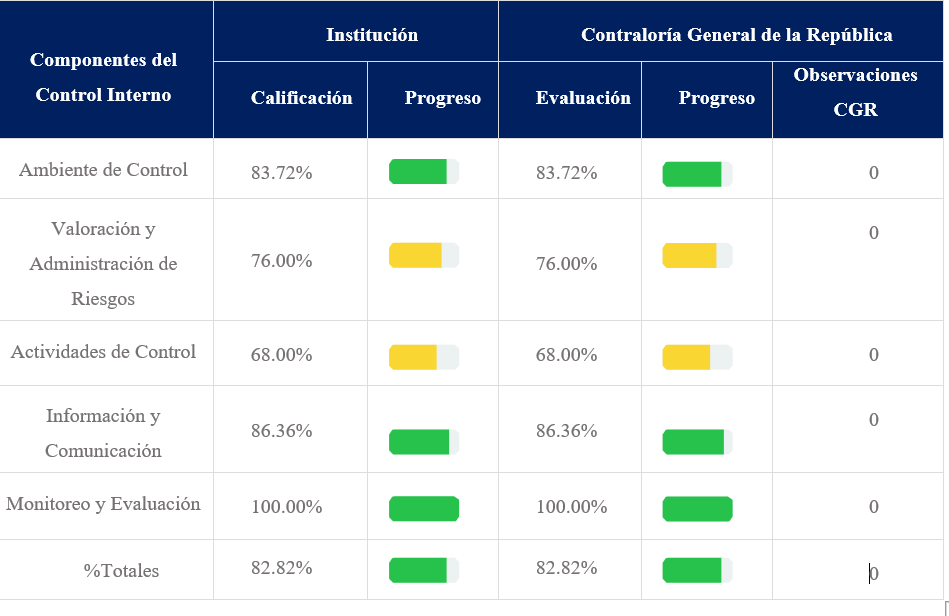 Hemos avanzado en la elaboración del manual de procedimientos cubriendo todos los procesos de la institución, al cierre del ejercicio tenemos levantados y documentados, unos ciento veinte y uno (121), de los cuales cuarenta y uno (41) están en proceso de revisión, para aprobación final. Finalmente aprobados tenemos con sus fichas y flujogramas, unos ochenta (80) Procedimientos, sin incluir los setenta y tres (73) que se levantaron producto de la implementación de las Normas Básicas de Control Interno (NOBACI) y CAF.A continuación, enumeramos las políticas y procedimientos institucionales aprobados por la Contraloría General de la Republica. De las Normas Básicas de Control Interno (NOBACI).Políticas y Procedimientos de Inducción Institucional.Procedimiento de Control, Mantenimiento y Custodia de los Expedientes del Personal.Procedimiento de Clima Organizacional.Procedimiento de Gestión y Evaluación del Desempeño.Procedimiento de Régimen Ético Disciplinario.Procedimiento de Desvinculación de Personal.Procedimiento de Inducción al Personal, Inducción al Puesto de trabajo y Reinducción.Procedimiento de Plan Anual de Vacaciones y Solicitud de Vacaciones.Procedimiento de captura de Información sobre Riesgo de no Cumplimiento del servicio, por medio de denuncias o sugerencias por empleados y terceros.Procedimientos de Compras y Contrataciones Públicas.Procedimientos para la compensación y bienestar del talento humano.Metodología, Valoración y Administración de Riesgos (VAR).Procedimiento de Actualización de normativas legales aplicables a los procesos Institucional.Política de información y Comunicación.Sistema de Monitoreo de la Administración Pública (SISMAP)Al cierre del tercer trimestre del 2023, dentro del Ranking promedio por instituciones gubernamentales, del Sistema de Monitoreo de la Administración Pública (SISMAP), hemos alcanzado un nivel de avance de un 87.21%.Servicios al Ciudadano y Transparencia Institucional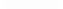 Nivel de la satisfacción con el servicioPor disposición de la Dirección General de Minería, el Departamento de Planificación y Desarrollo en fecha 13 de marzo al 14 de abril del año en curso se realizó la encuesta de satisfacción a usuarios de los servicios públicos, utilizando los siguientes métodos: presencial, vía telefónica y la página web de la institución, la encuesta fue realizada con una muestra de 52 ciudadanos clientes, con un margen de error de un 5% y un nivel de confianza de 95%, obteniendo un Índice de satisfacción ciudadana general de 98%, donde fueron evaluadas las siguientes dimensiones: elementos tangibles, fiabilidad, capacidad de respuesta, seguridad y empatía.Elementos tangibles 99%Fiabilidad 97%Capacidad de Respuesta 98%Seguridad 100%Empatía 99%Gráfico con porcentajes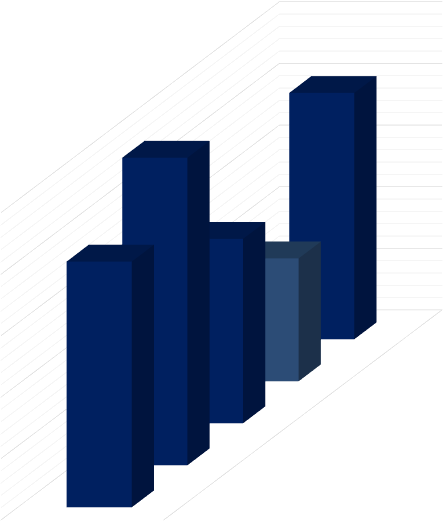 de una plataforma automatizada, un mayor nivel de transparencia en el accionar de las instituciones públicas, garantizando una participación entre la ciudadanía y los entes de la Administración Pública que reciben fondos del Estado.Además, permite que los ciudadanos presenten las solicitudes de acceso a la información a los distintos órganos y entidades que conforman la Administración Pública, en cumplimiento a lo establecido en la Ley General de Libre Acceso a la Información Pública No. 200-04, fortaleciendo así la transparencia y ética pública a través de un portal único, monitoreado por la Dirección General de Ética e Integridad Gubernamental.Al mes de junio del año 2023, la Dirección General de Minería (DGM), logró crear e inaugurar la Oficina de Libre Acceso a la Información Pública, en fiel cumplimiento a la Ley No. 200-04. Esta oficina resultó ser un gran avance para el buen manejo y la rendición de cuentas dentro de la administración pública, así como de cara a la participación de los ciudadanos y la transparencia con que actúa nuestra actual gestión. Esto así, la oficina tiene a su disposición equipos técnicos y recursos materiales que le permiten desempeñar una labor con responsabilidad, eficacia y agilidad en la pronta respuesta a las solicitudes realizadas por los ciudadanos.Con la creación de esta oficina, nuestra responsable de Libre Acceso a la Información ahora puede trabajar de forma más directa y estrecha con las distintas personas que se acercan a nuestra institución a requerir información en apego a la Ley 200-04. Teniendo un espacio para realizar consultas y darles asistencia a los ciudadanos en general, en cuanto al procedimiento de realizar una solicitud de libre acceso a través del portal SAIP, en caso de ser requerido.En cuanto a las evaluaciones del portal de transparencia de la Dirección General de Minería (DGM), realizas por la Dirección General de Ética e Integridad Gubernamental (DIGEIG), al mes de septiembre 2023, con la Oficina de LibreAcceso a la información hemos alcanzado una puntuación de 91.58/100, acercándonos cada vez más a la meta al proponernos lograr alcanzar una puntuación de un 100 para el primer trimestre del año 2024.Solicitudes de libre Acceso a la Información Pública realizadas por el SAIP de la Dirección General de Minería en Cumplimiento a la Ley 200-04Año 2023 (al 30 de noviembre)Resultados Sistema de Quejas, Reclamos y SugerenciasDurante el ejercicio correspondiente al año 2023, la Dirección General de Minería, no ha recibió ningún tipo de quejas, reclamaciones, sugerencias y denuncias de parte de los ciudadanos con relación a los trámites y servicios que ofrece la Dirección General de Minería, así como en cuanto al comportamiento de nuestros servidores públicos, por medio del sistema de registro de la línea 311 o buzón de sugerencias.Resultados Mediciones del Portal de TransparenciaDurante el periodo enero-septiembre 2022, la Dirección General de Minería, ha sido evaluada cada mes por la Dirección de Ética Gubernamental obteniendo una calificación de 93% al mes de septiembre 2022 respecto al portal de transparencia.Proyecciones al Próximo Año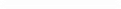 Dentro de las metas institucionales para el próximo año 2023, tenemos impulsar el logro de las actividades programadas, así como completar la implementación de los siguientes proyectos y procesos.Implementar “Carta de Compromiso”, al Ciudadano, la cual incluirá los principales servicios que ofrece la Dirección General de Minería, durante el primer trimestre del 2024.Terminar la implementación de las Normas Básicas de Control Interno (NOBACI), durante el 4to trimestre del 2024.Continuar con el desarrollo y aplicación práctica del programa de revisiones Gerenciales relativas a los indicadores y metas institucionales, así como el nivel de cumplimiento de las metas Presidenciales.Aplicar plan y programa de entrenamientos y talleres al personal, en cumplimiento con una matriz de entrenamiento para cada posición o puesto de trabajo, a ser realizado durante el 2023.Continuar con la reingeniería de los procesos claves, operativos o sustantivos, relativos a los servicios que ofrecemos al ciudadano, con el fin de ver las posibilidades de simplificación de trámites, así como completar la revisión de las recomendaciones realizadas por el Ministerio de Administración Pública, en cuanto a los levantamientos realizados a los procesos claves.Continuar con el fortalecimiento institucional del sistema de monitoreo y seguimiento del control de gasto, metas presidenciales y demás indicadores del cuadro de mando integral deVII AnexosMatriz de principales indicadores de gestión por procesosMatriz de Gestión PresupuestariaDESEMPEÑO PRESUPUESTARIO AL 30 NOVIEMBRE 2023Matriz de Principales Indicadores del POA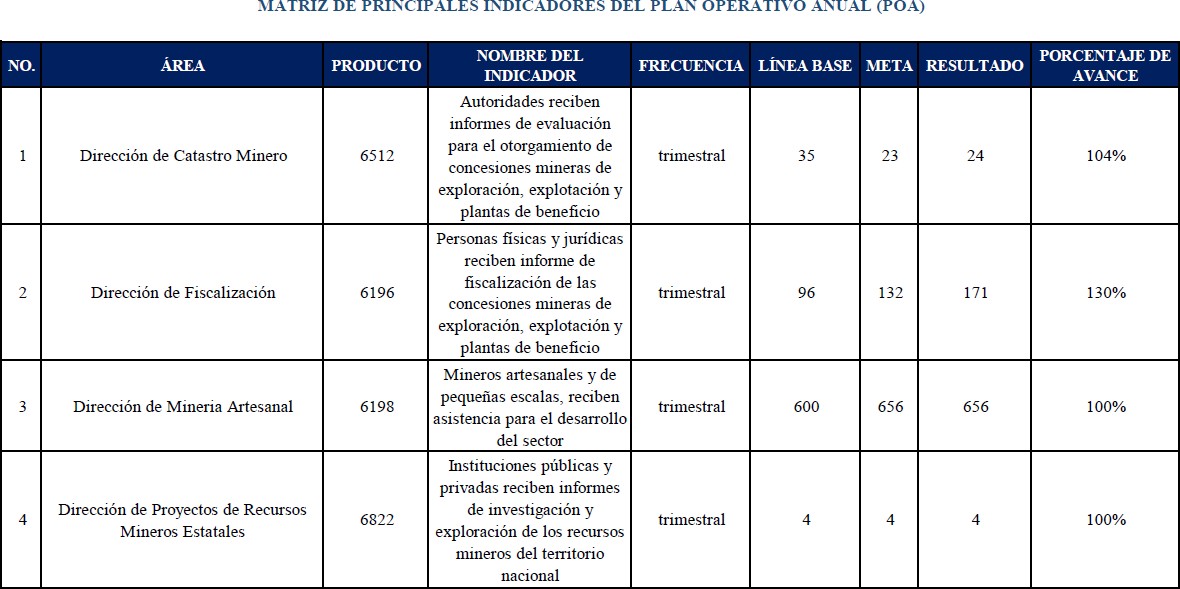 Resumen del plan de comprasAñoU.M2020202120222023pEXPORTACION MINERA DE MINERALES NO-METÁLICOSEXPORTACION MINERA DE MINERALES NO-METÁLICOSEXPORTACION MINERA DE MINERALES NO-METÁLICOSEXPORTACION MINERA DE MINERALES NO-METÁLICOSEXPORTACION MINERA DE MINERALES NO-METÁLICOSEXPORTACION MINERA DE MINERALES NO-METÁLICOSCarbonato de calcioT.M.-47,400.00-35,001.21YesoT.M.7,041.00--66,377.00BauxitaT.M.9,475.1571,517.30104,158.03-EXPORTACION MINERA DE MINERALES METÁLICOSEXPORTACION MINERA DE MINERALES METÁLICOSEXPORTACION MINERA DE MINERALES METÁLICOSEXPORTACION MINERA DE MINERALES METÁLICOSEXPORTACION MINERA DE MINERALES METÁLICOSEXPORTACION MINERA DE MINERALES METÁLICOSNíquel ExportadoT.M.21,964.2529,067.4929,544.31-Ferroníquel ExportadoT.M.59,087.0778,827.6879,772.48-Cobre (T.M.)T.M.2,193.114,774.205,360.324,135.52Oro (Onza)Onza905,174.71817,805.37716,384.473,449.73Plata (Onza)Onza2,825,704.482,562,012.752,360,281.94137,696.12Zinc (T.M.)T.M.2,360.914,896.005,484.704,798.10RESÚMEN ESTADÍSTICO DE PRODUCCIÓN MINERA DE MINERALES NO-METÁLICOS DE LA REPÚBLICA DOMINICANA 2020-2023pRESÚMEN ESTADÍSTICO DE PRODUCCIÓN MINERA DE MINERALES NO-METÁLICOS DE LA REPÚBLICA DOMINICANA 2020-2023pRESÚMEN ESTADÍSTICO DE PRODUCCIÓN MINERA DE MINERALES NO-METÁLICOS DE LA REPÚBLICA DOMINICANA 2020-2023pRESÚMEN ESTADÍSTICO DE PRODUCCIÓN MINERA DE MINERALES NO-METÁLICOS DE LA REPÚBLICA DOMINICANA 2020-2023pRESÚMEN ESTADÍSTICO DE PRODUCCIÓN MINERA DE MINERALES NO-METÁLICOS DE LA REPÚBLICA DOMINICANA 2020-2023pRESÚMEN ESTADÍSTICO DE PRODUCCIÓN MINERA DE MINERALES NO-METÁLICOS DE LA REPÚBLICA DOMINICANA 2020-2023pPRODUCTOS NO- METÁLICOSU.M.VOLÚMENES DE PRODUCCIÓN/AÑOSVOLÚMENES DE PRODUCCIÓN/AÑOSVOLÚMENES DE PRODUCCIÓN/AÑOSVOLÚMENES DE PRODUCCIÓN/AÑOSPRODUCTOS NO- METÁLICOSU.M.2020202120222023pArena SiliceaM3-8,711.336,006.6694,000.00ArcillasM3148,378.40167,456.74274,244.27219,663.79FeldespatoM3----Roca CalizaM32,666,289.854,528,664.654,573,154.082,102,316.29Roca Caliza CoralinaM3389,993.16276,097.51219,618.4566,993.28Roca Caliza RecristalizadaM31,213.0483,603.06269.15219.42MármolM3127.33342.55346.77336.36Roca PuzolanaM351,865.0066,676.0038,079.00-TravertinoM32,238.012,483.845,998.363,248.06Rocas VolcánicasM3569,980.41478,873.77722,105.70313,475.68YesoM3158,575.48212,354.97187,762.2456,846.72Sal de Mina (Gema)M3----Carbonato De CalcioM3-23,314.804,400.00-RESÚMEN ESTADÍSTICO DE PRODUCCIÓN MINERA DE MINERALES METÁLICOS DE LA REPÚBLICA DOMINICANA 2020- 2023pRESÚMEN ESTADÍSTICO DE PRODUCCIÓN MINERA DE MINERALES METÁLICOS DE LA REPÚBLICA DOMINICANA 2020- 2023pRESÚMEN ESTADÍSTICO DE PRODUCCIÓN MINERA DE MINERALES METÁLICOS DE LA REPÚBLICA DOMINICANA 2020- 2023pRESÚMEN ESTADÍSTICO DE PRODUCCIÓN MINERA DE MINERALES METÁLICOS DE LA REPÚBLICA DOMINICANA 2020- 2023pRESÚMEN ESTADÍSTICO DE PRODUCCIÓN MINERA DE MINERALES METÁLICOS DE LA REPÚBLICA DOMINICANA 2020- 2023pRESÚMEN ESTADÍSTICO DE PRODUCCIÓN MINERA DE MINERALES METÁLICOS DE LA REPÚBLICA DOMINICANA 2020- 2023pPRODUCTOS METÁLICOSU.MVOLÚMENES DE PRODUCCIÓN/AÑOSVOLÚMENES DE PRODUCCIÓN/AÑOSVOLÚMENES DE PRODUCCIÓN/AÑOSVOLÚMENES DE PRODUCCIÓN/AÑOSPRODUCTOS METÁLICOSU.M2020202120222023pNíquelT.M.22,005.1927,848.8929,222.64-FerroníquelT.M.59,210.5575,887.5878,887.21-BauxitaT.M.9,475.1589,456.87104,158.03-CobreT.M.2,193.114,774.205,360.324,135.52OroOnza905,174.71817,805.37716,384.473,449.73PlataOnza2,825,704.482,562,012.752,360,281.94137,696.12ZincT.M.2,360.914,896.005,484.704,798.10Solicitudes de Concesiones Mineras de Exploración y ExplotaciónSolicitudes de Concesiones Mineras de Exploración y ExplotaciónSolicitudes de Concesiones Mineras de Exploración y ExplotaciónSolicitudes de Concesiones Mineras de Exploración y ExplotaciónSolicitudes de Concesiones Mineras de Exploración y ExplotaciónSolicitudes de Concesiones Mineras de Exploración y ExplotaciónRecibidas enero-noviembre 2022Recibidas enero-noviembre 2022Recibidas enero-noviembre 2022Recibidas enero-noviembre 2022Recibidas enero-noviembre 2022Recibidas enero-noviembre 2022ProcesoExploraciónExploraciónExplotaciónExplotaciónTotalesProcesoMetálicasNo - MetálicasMetálicasNo - MetálicasTotalesRecibidas en registro722-736Evaluadas, Cartográficamente, técnica geología, económica,corporativa y legal722-736Recomendación paraotorgamiento137-222Pendiente porcorrección---77No procedieron23--5Solicitudes de Concesiones Mineras de Exploración ExplotaciónSolicitudes de Concesiones Mineras de Exploración ExplotaciónSolicitudes de Concesiones Mineras de Exploración ExplotaciónSolicitudes de Concesiones Mineras de Exploración ExplotaciónInspecciones enero-noviembre 2023Inspecciones enero-noviembre 2023Inspecciones enero-noviembre 2023Inspecciones enero-noviembre 2023ProcesoExploraciónExplotaciónTotalesPublicación de Extracto43350Solicitud de pago de puntos de conexión37744Inspecciones de puntos de conexión401252Inspección de puntos de conexión, remitidas para otorgamiento. (2da. Fase evaluación)303DEPARTAMENTO DE MINERIA ARTESANAL Y DE PEQUEÑA ESCALA (MAPE)DEPARTAMENTO DE MINERIA ARTESANAL Y DE PEQUEÑA ESCALA (MAPE)DEPARTAMENTO DE MINERIA ARTESANAL Y DE PEQUEÑA ESCALA (MAPE)DEPARTAMENTO DE MINERIA ARTESANAL Y DE PEQUEÑA ESCALA (MAPE)DEPARTAMENTO DE MINERIA ARTESANAL Y DE PEQUEÑA ESCALA (MAPE)INFORME SEMESTRAL CONSOLIDADO (Enero - Diciembre 2023)INFORME SEMESTRAL CONSOLIDADO (Enero - Diciembre 2023)INFORME SEMESTRAL CONSOLIDADO (Enero - Diciembre 2023)INFORME SEMESTRAL CONSOLIDADO (Enero - Diciembre 2023)INFORME SEMESTRAL CONSOLIDADO (Enero - Diciembre 2023)MINA /LUGARPozos fiscalizadosMineros FiscalizadosCharlas ImpartidasMineros CapacitadosLarimar, Barahona7999546435Ámbar, Santiago3929432183Ámbar El Valle, H. M.217314Oro Aluvial00110Lajas de Cambitas00114Totales1201,30683656DEPARTAMENTO DE MINERIA ARTESANAL Y DE PEQUENA ESCALA (MAPE)DEPARTAMENTO DE MINERIA ARTESANAL Y DE PEQUENA ESCALA (MAPE)DEPARTAMENTO DE MINERIA ARTESANAL Y DE PEQUENA ESCALA (MAPE)DEPARTAMENTO DE MINERIA ARTESANAL Y DE PEQUENA ESCALA (MAPE)DEPARTAMENTO DE MINERIA ARTESANAL Y DE PEQUENA ESCALA (MAPE)DEPARTAMENTO DE MINERIA ARTESANAL Y DE PEQUENA ESCALA (MAPE)DEPARTAMENTO DE MINERIA ARTESANAL Y DE PEQUENA ESCALA (MAPE)DEPARTAMENTO DE MINERIA ARTESANAL Y DE PEQUENA ESCALA (MAPE)DEPARTAMENTO DE MINERIA ARTESANAL Y DE PEQUENA ESCALA (MAPE)DEPARTAMENTO DE MINERIA ARTESANAL Y DE PEQUENA ESCALA (MAPE)DEPARTAMENTO DE MINERIA ARTESANAL Y DE PEQUENA ESCALA (MAPE)INFORME SEMESRAL CONSOLIDADO DE PRODUCCION (enero – noviembre 2023)INFORME SEMESRAL CONSOLIDADO DE PRODUCCION (enero – noviembre 2023)INFORME SEMESRAL CONSOLIDADO DE PRODUCCION (enero – noviembre 2023)INFORME SEMESRAL CONSOLIDADO DE PRODUCCION (enero – noviembre 2023)INFORME SEMESRAL CONSOLIDADO DE PRODUCCION (enero – noviembre 2023)INFORME SEMESRAL CONSOLIDADO DE PRODUCCION (enero – noviembre 2023)INFORME SEMESRAL CONSOLIDADO DE PRODUCCION (enero – noviembre 2023)INFORME SEMESRAL CONSOLIDADO DE PRODUCCION (enero – noviembre 2023)INFORME SEMESRAL CONSOLIDADO DE PRODUCCION (enero – noviembre 2023)INFORME SEMESRAL CONSOLIDADO DE PRODUCCION (enero – noviembre 2023)INFORME SEMESRAL CONSOLIDADO DE PRODUCCION (enero – noviembre 2023)ProvinciaLarimar (lbs)Larimar (lbs)Larimar (lbs)Larimar (lbs)Ámbar (lbs)Ámbar (lbs)Ámbar (lbs)Ámbar (lbs)Oro (gm)Lajas (m2)ProvinciaCalidadCalidadCalidadCalidadCalidadCalidadCalidadCalidadOro (gm)Lajas (m2)1era2da3eraTotal1era2da3eraTotalBarahona43,42041,76657.877143,063Santiago73.5360.63252.66378.12524.97El Valle186.68430.7416.241,033.62San Cristóbal29,538Totales43,42041,76657.877143,063260.21491.33668.91,411.74524.9729,538Mina/LugarProducciónEmpleos/ mesMineros FiscalizadosCapacitaciones ImpartidasMineros capacitadosLarimar(Barahona)16,128 lb37375836327Ámbar(Santiago)372.7 lb5651459363Ámbar(El valle)760 lb24148975Oro	Aluvial(SJM)31,925 gr25000TotalesTotales4781420104765DEPARTAMENTO DE MINERIA ARTESANAL Y DE PEQUENA ESCALA (MAPE)DEPARTAMENTO DE MINERIA ARTESANAL Y DE PEQUENA ESCALA (MAPE)DEPARTAMENTO DE MINERIA ARTESANAL Y DE PEQUENA ESCALA (MAPE)DEPARTAMENTO DE MINERIA ARTESANAL Y DE PEQUENA ESCALA (MAPE)DEPARTAMENTO DE MINERIA ARTESANAL Y DE PEQUENA ESCALA (MAPE)DEPARTAMENTO DE MINERIA ARTESANAL Y DE PEQUENA ESCALA (MAPE)DEPARTAMENTO DE MINERIA ARTESANAL Y DE PEQUENA ESCALA (MAPE)INFORME ANUAL CONSOLIDADO DE EMPLEO PROMEDIO DIRECTO E INDIRECTO DURANTE EL AÑO 2023INFORME ANUAL CONSOLIDADO DE EMPLEO PROMEDIO DIRECTO E INDIRECTO DURANTE EL AÑO 2023INFORME ANUAL CONSOLIDADO DE EMPLEO PROMEDIO DIRECTO E INDIRECTO DURANTE EL AÑO 2023INFORME ANUAL CONSOLIDADO DE EMPLEO PROMEDIO DIRECTO E INDIRECTO DURANTE EL AÑO 2023INFORME ANUAL CONSOLIDADO DE EMPLEO PROMEDIO DIRECTO E INDIRECTO DURANTE EL AÑO 2023INFORME ANUAL CONSOLIDADO DE EMPLEO PROMEDIO DIRECTO E INDIRECTO DURANTE EL AÑO 2023INFORME ANUAL CONSOLIDADO DE EMPLEO PROMEDIO DIRECTO E INDIRECTO DURANTE EL AÑO 2023MINA/LUGARLarimar BarahonaÁmbar SantiagoÁmbar ElValle, H. M.Oro AluvialLajas de CambitasTOTALDirectos7387640433891Indirectos2952304160161323,564DATOS COOPERATIVAS MINERAS CREADAS DURANTE EL 2023DATOS COOPERATIVAS MINERAS CREADAS DURANTE EL 2023DATOS COOPERATIVAS MINERAS CREADAS DURANTE EL 2023DATOS COOPERATIVAS MINERAS CREADAS DURANTE EL 2023DATOS COOPERATIVAS MINERAS CREADAS DURANTE EL 2023NOMBRELOCALIZACIONMINERALCANT. DE MIEMBRO SEMPLEOS DIRECTO SCooperativa de extractores de oro aluvial de SAJOMASan José de Las Matas, SantiagoOro aluvial6050Extractores de lajasCambita, San CristóbalLajas de Caliza4078Extractores de salLas Salinas, BarahonaSal deyacimient o35105Extractores de yesoBarranca, BahorucoYeso14340278273DATOS SOBRE COOPERATIVAS MINERAS ARTESANALESDATOS SOBRE COOPERATIVAS MINERAS ARTESANALESDATOS SOBRE COOPERATIVAS MINERAS ARTESANALESDATOS SOBRE COOPERATIVAS MINERAS ARTESANALESDATOS SOBRE COOPERATIVAS MINERAS ARTESANALESDATOS SOBRE COOPERATIVAS MINERAS ARTESANALESNombre de la CooperativaLocalizaciónTipo de MineralCantidad de MiembrosEmpleos DirectosEmpleos IndirectosCooperativa de extractores de yeso de canoa la EsperanzaCanoa, BarahonaYeso732811,124Cooperativa de extractores de larimar las FilipinasLas Filipinas, BarahonaLarimar1603801,520Cooperativa de extractores de larimar BahorucoBahoruco, BarahonaLarimar4203201,280Asociación extractores de larimar las MercedesÁrea del TúnelLarimar9050200Cooperativa extractores ámbar de SantiagoLa cumbre, SantiagoÁmbar56130520Cooperativa extractores de ámbar del ValleEl Valle, Hato MayorÁmbar4255220Cooperativa de extractores de oro aluvial de SajomaSajoma, SantiagoOro6050200Cooperativa de extractores de lajas de CambitaCambita, San CristóbalLajas4078312Cooperativa de extractores de SalLas Salinas, BarahonaSal35105420Cooperativa de extractores de YesoBarrancaYeso143936TOTALES1,1191,4585,832Recursos mineros de rocas ornamentales e industriales por provinciaRecursos mineros de rocas ornamentales e industriales por provinciaRecursos mineros de rocas ornamentales e industriales por provinciaRecursos mineros de rocas ornamentales e industriales por provinciaRecursos mineros de rocas ornamentales e industriales por provinciaProvinciaComunidadRocasMuestras tomadasSitio con indicios de recurso mineralProvinciaComunidadAflorantesMuestras tomadasSitio con indicios de recurso mineralPeraviaLos Corbanitos,544 sitios: Calcarenisca, caliza, agregado, lajasPeraviaArroyo Hondo, Nizao, Catalina, Palenque544 sitios: Calcarenisca, caliza, agregado, lajasSan José de OcoaCruce de Ocoa, El Basurero, Los Martinez San José de Ocoa684 sitios: 2 Calcarenisca, 2 agregadosBarahonaCristobal, Canoa, Salinas, Tamayo, Vicente Noble744 sitios: 2 Caliza, yeso, 1Travertino, 1 SalAzuaCampeche, SabanaBuey, Padre las Casas1047 sitios: 3 caliza, 2 Calcarenisca, 2 agregadosMonseñor NouelJuan Adrian, Zumbador, Cañabon554 sitios: 2 Lajas, 2 agregados, roca volcánicaIndependenciaEl Limón, Jimani, La Descubierta,Duverge, El Indio, Colonia Mixta1284 sitios: 2 caliza, 2 carbonato de calcioElías PiñaHondo Valle, Los Guineos, Aniceto Martinez431 calizaElías PiñaHondo Valle, Los Guineos, Aniceto Martinez431 Calc areniscaSan Juan de la MaguanaBoca de los Arroyos, El Cercado, Las Matas de Farfán, Vallejuelo1291 Lajas, 2 Caliza,San Juan de la MaguanaBoca de los Arroyos, El Cercado, Las Matas de Farfán, Vallejuelo1291 agregadosBahorucoNeiba, Galván1083 Calizas, 2 agregadoBahorucoNeiba, Galván1082 carbonato de calcioSánchez RamirezCevicos, Caballero, La Cabirma, Chaquey, Quita Sueño12126 caliza, 4 roca volcánica, (Rocaindustrial), 1 arcilla, 1 arena silíceaDuarteSan Francisco de Macorís, Pimentel442 Roca Calc arenisca, 2 agregados construcciónMonte PlataYubina, Sierra Prieta, Gonzalo, Guanuma, Cruce Molenillo13132 Roca Granodiorita (Roca Ornamental) 3 Roca peritotita, 3 basalto (Roca industriales)Puerto PlataYaroa Arriba, Guazumal y Tamboril432 Roca Calcarenisca (Roca ornamental),CantidadCantidad1048564LOCALIZACION DE LOS PUNTOS DE MUESTREO TRABAJOS DE CAMPO PROVINCIAS MONTE PLATA Y DUARTELOCALIZACION DE LOS PUNTOS DE MUESTREO TRABAJOS DE CAMPO PROVINCIAS MONTE PLATA Y DUARTELOCALIZACION DE LOS PUNTOS DE MUESTREO TRABAJOS DE CAMPO PROVINCIAS MONTE PLATA Y DUARTELOCALIZACION DE LOS PUNTOS DE MUESTREO TRABAJOS DE CAMPO PROVINCIAS MONTE PLATA Y DUARTELOCALIZACION DE LOS PUNTOS DE MUESTREO TRABAJOS DE CAMPO PROVINCIAS MONTE PLATA Y DUARTELOCALIZACION DE LOS PUNTOS DE MUESTREO TRABAJOS DE CAMPO PROVINCIAS MONTE PLATA Y DUARTENo.MuestraNorte (Y)Este(X)RecursoComunidadProvinciaM-882095447401358TonalitaBatey ArenasMonte PlataM-892093997397381TonalitaLas ArenasSanchez RamírezM-902106850397802CalizaCamino BateroSanchez RamírezM-912109868398693CalizaBateroSanchez RamírezM-922108264399316CalizaBatero adentroSanchez RamírezM-932105894392333CalizaLa CuevaSanchez RamírezM-942115552385098Caliza- canteraPlatanal abajoSanchez RamírezM-952106537386066Caliza- canteraPlatanalSanchez RamírezM-962116349391157CalizaBabariDuarteM-972116335392907Caliza- can. activaIsletaDuarteLOCALIZACION DE LOS PUNTOS DE MUESTREO TRABAJOS DE CAMPO PROVINCIAS MONTE PLATA Y DUARTELOCALIZACION DE LOS PUNTOS DE MUESTREO TRABAJOS DE CAMPO PROVINCIAS MONTE PLATA Y DUARTELOCALIZACION DE LOS PUNTOS DE MUESTREO TRABAJOS DE CAMPO PROVINCIAS MONTE PLATA Y DUARTELOCALIZACION DE LOS PUNTOS DE MUESTREO TRABAJOS DE CAMPO PROVINCIAS MONTE PLATA Y DUARTENumero MuestraProvinciaEste (X)Norte (Y)100San José de Ocoa3358902048238101Azua3352882048220102Azua3336692048596103Azua3326922048627104Azua3298372048810105Azua3186082037978106Azua3185062037472107Azua3193092035725108Azua3192972035320109Peravia3720252020885110Peravia3712522020378111Peravia3665732019190112Peravia3494892023979113Peravia3515542026015LOCALIZACION DE LOS PUNTOS DE MUESTREO TRABAJOS DE CAMPO PROVINCIAS MONTE PLATA Y SANCHEZ RAMIREZ.LOCALIZACION DE LOS PUNTOS DE MUESTREO TRABAJOS DE CAMPO PROVINCIAS MONTE PLATA Y SANCHEZ RAMIREZ.LOCALIZACION DE LOS PUNTOS DE MUESTREO TRABAJOS DE CAMPO PROVINCIAS MONTE PLATA Y SANCHEZ RAMIREZ.LOCALIZACION DE LOS PUNTOS DE MUESTREO TRABAJOS DE CAMPO PROVINCIAS MONTE PLATA Y SANCHEZ RAMIREZ.LOCALIZACION DE LOS PUNTOS DE MUESTREO TRABAJOS DE CAMPO PROVINCIAS MONTE PLATA Y SANCHEZ RAMIREZ.LOCALIZACION DE LOS PUNTOS DE MUESTREO TRABAJOS DE CAMPO PROVINCIAS MONTE PLATA Y SANCHEZ RAMIREZ.MuestraEsteNorteRecursoProvinciaObserv.M-1144041032103295CalizaMonte Plata Don JuanAfloramientoM-1154015622103325CalizaSanchez Ramírez CevicosCantera activaM-1163968592098216ArcillaSanchez Ramírez Sabana de PalmarAfloramientoM-1173955002096699volcánicaSanchez Ramírez PalmarAfloramientoM-1183954882099738TonalitaSanchez Ramírez Sabana del RioAfloramientoM-1193813952097329TonalitaSanchez Ramírez, ZambranaCantera inactivaM-1203749012006792volcánicaSanchez Ramírez, Quita SueñoCantera inactivaM-1213657372113732CalizaSanchez Ramírez, a FantinoCantera inactivaM-1223593412108742EsquistosSanchez Ramírez, Jima AbajoCantera inactivaM-1233591932110087CalizaSanchez Ramírez, camino ComederoCantera activaTRABAJOS DE CAMPO PROVINCIAS MONTE PLATA, SANCHEZ RAMIREZ YDUARTELos trabajos de campo en las provincias Sanchez Ramírez, Duarte y Monte Plata, realizando un recorrido inicialmente por las comunicades de Don Juan, provincia Monte Plata. Luego se continuo en los trabajos de campo en Rincón Claro, Cevicos, La Cueva, Cotuí, La Bija provincia Sanchez Ramírez, localizando recursos en varias comunidades.Otros lugares identificados con recursos mineros fueron en la Isleta de Hostos, donde se levantó una cantera de roca caliza.Los trabajos de campo continuaron en la provincia Duarte principalmente en las comunidades de Las Guaranas, Naranjo Dulce, Las Piñas de la San Francisco de Macorís, provincia Duarte.En Naranjo Dulce y Las Piñas se identificaron recursos mineros concerniente en canteras de conglomerados, rocas metamórficas y rocas peridotitas serpentinizadas utilizadas en la construcción de la carretera Naranjo Dulce-Las Piñas de la Provincia Duarte.De los recursos localizados podemos citar: afloramientos de rocas volcánicas, calizas y margocalizas, tonalitas, esquistos, peridotitas serpentinizadas y otras rocas metamórficas que se extraen para ser utilizadas en la industria de la construcción, carreteras, caminos vecinales y también para la fabricación de BlockLOCALIZACION DE LOS PUNTOS DE MUESTREO TRABAJOS DE CAMPO 15 Y 16 DE JUNIO DE 2023, PROVINCIAS DUARTE, MONTE PLATA Y SANCHEZ RAMIREZ.LOCALIZACION DE LOS PUNTOS DE MUESTREO TRABAJOS DE CAMPO 15 Y 16 DE JUNIO DE 2023, PROVINCIAS DUARTE, MONTE PLATA Y SANCHEZ RAMIREZ.LOCALIZACION DE LOS PUNTOS DE MUESTREO TRABAJOS DE CAMPO 15 Y 16 DE JUNIO DE 2023, PROVINCIAS DUARTE, MONTE PLATA Y SANCHEZ RAMIREZ.LOCALIZACION DE LOS PUNTOS DE MUESTREO TRABAJOS DE CAMPO 15 Y 16 DE JUNIO DE 2023, PROVINCIAS DUARTE, MONTE PLATA Y SANCHEZ RAMIREZ.LOCALIZACION DE LOS PUNTOS DE MUESTREO TRABAJOS DE CAMPO 15 Y 16 DE JUNIO DE 2023, PROVINCIAS DUARTE, MONTE PLATA Y SANCHEZ RAMIREZ.LOCALIZACION DE LOS PUNTOS DE MUESTREO TRABAJOS DE CAMPO 15 Y 16 DE JUNIO DE 2023, PROVINCIAS DUARTE, MONTE PLATA Y SANCHEZ RAMIREZ.MuestraEsteNorteRecursoProvinciaObser.M-1244006922081636Conglomerado de rocas volcánicas y calizasDon Juan, Monte PlataM-12503986392084924Grauacas, conglomeradosDon Juan, Monte PlataM-1263996402102908CalizasCevicos, Sanchez RamírezCanteraM-1273923272116100Caliza CevicosLa Isleta, DuarteCanteraM-183699482137484Sedimentos arcillososNaranjo Dulce, DuarteM-1293728472140104ConglomeradosNaranjo Dulce, DuarteCanteraM-1303728622140970ConglomeradosNaranjo Dulce, DuarteCanteraM-1313726052141130ConglomeradosNaranjo Dulce, DuarteCanteraM-1323732062141130ConglomeradosNaranjo Dulce, DuarteM-13303746132142167Roca metamórficaLas Piñas, DuarteM-13403742362142741PeridotitaLas Piñas, DuarteCanteraTRABAJOS DE CAMPO 28 Y 29 DE JUNIO DE 2023, PROVINCIAS: LA VEGA, DUARTE Y MONSEÑOR NOUELTRABAJOS DE CAMPO 28 Y 29 DE JUNIO DE 2023, PROVINCIAS: LA VEGA, DUARTE Y MONSEÑOR NOUELTRABAJOS DE CAMPO 28 Y 29 DE JUNIO DE 2023, PROVINCIAS: LA VEGA, DUARTE Y MONSEÑOR NOUELTRABAJOS DE CAMPO 28 Y 29 DE JUNIO DE 2023, PROVINCIAS: LA VEGA, DUARTE Y MONSEÑOR NOUELTRABAJOS DE CAMPO 28 Y 29 DE JUNIO DE 2023, PROVINCIAS: LA VEGA, DUARTE Y MONSEÑOR NOUELTRABAJOS DE CAMPO 28 Y 29 DE JUNIO DE 2023, PROVINCIAS: LA VEGA, DUARTE Y MONSEÑOR NOUELMuestraEsteNorteRecursoProvinciaObser.M-1353351332130444Roca conglomeradaLa VegaCantera activaM-1363352602131433Roca arcillosa y volc.La VegaCantera activaM-1373353422131615Roca conglomeradaLa VegaCantera activaM-1383353882131813Roca conglomeradaLa VegaCantera activaM-1393653162131933Margo calizas, congl.La VegaCantera activaM-1403566662007874Roca tonalitaMons. NouelCantera inact.M-1413625652008168Roca PeridotitaMons. NouelAfloramientoM-1423634662089253Roca PeridotitaMons. NouelAfloramientoM-1433793402129678Margocalizas, lutitasDuarte, DuarteAfloramientoM-1443807992130442MargocalizasDajagua, DuarteAfloramientoM-1453810902131080MargocalizasDajagua, DuarteAfloramientoM-1463811402131400Margo areniscasDajagua, DuarteAfloramientoM-1473807292132357Margo calizasPatao, DuarteResumen de la Ejecución PresupuestariaResumen de la Ejecución PresupuestariaResumen de la Ejecución PresupuestariaResumen de la Ejecución PresupuestariaResumen de la Ejecución PresupuestariaAl 30/11/2023Al 30/11/2023Al 30/11/2023Al 30/11/2023Al 30/11/2023Valores RD$Valores RD$Valores RD$Valores RD$Valores RD$Capitulo0222 - Ministerio De Energía Y Minas0222 - Ministerio De Energía Y Minas0222 - Ministerio De Energía Y Minas0222 - Ministerio De Energía Y MinasPrograma11-Regulacion, Fiscalización Y Desarrollo De La Minería Metálica Y No Metálica Y Mape11-Regulacion, Fiscalización Y Desarrollo De La Minería Metálica Y No Metálica Y Mape11-Regulacion, Fiscalización Y Desarrollo De La Minería Metálica Y No Metálica Y Mape11-Regulacion, Fiscalización Y Desarrollo De La Minería Metálica Y No Metálica Y MapeUnidad Ejecutora0002-Direccion General De Minería0002-Direccion General De Minería0002-Direccion General De Minería0002-Direccion General De MineríaObjetoDetallePresupuesto VigenteDevengado Aprobado%Ejecutado2.1Remuneraciones y Contribuciones149,786,373.00139,264,711.0292.98%2.2contratación de Servicios20,930,891.0015,193,367.4572.59%2.3Materiales y Suministros7,090,500.005,803,333.6381.85%2.4Transferencias Corrientes000.00%2.5Transferencias de Capital000.00%2.6Bienes Muebles, Inmuebles e Intangibles8,343,532.007,790,028.6893.37%2.7Obras000.00%TotalTotal186,151,296.00168,051,440.7890.28%CUADRE AL 30/11/2023CUADRE AL 30/11/2023CUADRE AL 30/11/2023CUADRE AL 30/11/2023CUADRE AL 30/11/2023LibramientosLibramientosPagadoPagadoPendiente de Pago157,274,709.84157,274,709.84157,274,709.84157,274,709.840Libramientos Pendientes de Pago Al 30/11/2023Libramientos Pendientes de Pago Al 30/11/2023Libramientos Pendientes de Pago Al 30/11/2023Documento NumeroValorValor-00Total00Desglose PresupuestoValores%Minería Al 30/11/2023Presupuesto Vigente186,151,296.00100.00%Presupuesto Ejecutado (Devengado Aprobado)168,051,440.7890.28%Preventivos Pendientes De Ejecutar913,611.880.50%Compromisos Pendientes DeEjecutar14,161,407.157.77%Presupuesto Disponible Al 30/11/20233,024,836.191.62%RESUMEN DE SALDOS POR PROVEEDORRESUMEN DE SALDOS POR PROVEEDORAL 30 DE NOVIEMBRE DEL 2023AL 30 DE NOVIEMBRE DEL 2023PROVEEDORMONTOAGUA CRYSTAL$	8,905.00AMY FLOR$	18,205.00BARNA MANAGEMENT SCHOOL$	119,700.00COLMADO CAFETERIAORTIZ$	463,987.80COMPAÑIADOMINICANA DE TELEFONOS$	346,533.00COMPOSTARD$	11,950.00DELTA COMERCIAL$	31,490.45DITA SERVICES$	27,999.04FIS SOLUCIONES$	99,846.88FLOW$	61,210.49GRUPO TO DO$	40,054.47GULFSTREAM PETROLEUM DOMINICANA S. DE R.L.$	390,000.00HUMANO SEGUROS$	28,676.00JUFEMADISUMINISTROS Y GASTABLES$	14,868.00JULIO COLON & ASOCIADOS$	46,020.00LOGOMARCA$	8,496.00MARIA NIEVES ALVAREZ REVILLA$	26,619.62QUALIPLIERS EIRL$	38,011.95REPUESTOS DE JESUS$	9,941.50SENASA$	191,567.02SERVICIO SISTEMA MOTRIZ AMG$	147,133.09SOCIEDADDOMINICANA DE ABOGADOS$	153,495.00UNIVERSIDAD APEC, INC$	33,825.00VIAMAR$	22,803.98Total general$ 2,341,339.29Indicador / SubindicadorConceptoConceptoConceptoPuntuaciónObservaciónObservaciónObservaciónObservaciónObservación01.5Transparencia Informaciones funcionariosdeen	lasServicios   y10002Organización de la Función de Recursos humanosOrganización de la Función de Recursos humanosOrganización de la Función de Recursos humanos8003Planificación HumanosdeRecursos10004.3Manual de Cargo ElaboradoManual de Cargo ElaboradoManual de Cargo Elaborado80Enviado al MAP, estamos a la espera de su aprobación.Enviado al MAP, estamos a la espera de su aprobación.Enviado al MAP, estamos a la espera de su aprobación.Enviado al MAP, estamos a la espera de su aprobación.Enviado al MAP, estamos a la espera de su aprobación.05.1Concursos PúblicosConcursos PúblicosConcursos Públicos0Estamos elaboraciónenelprocesode06.1Gestión de las Compensaciones y BeneficiosGestión de las Compensaciones y BeneficiosGestión de las Compensaciones y Beneficios8007.1Gestión	de	Acuerdos	de DesempeñoGestión	de	Acuerdos	de DesempeñoGestión	de	Acuerdos	de Desempeño9007.3Evaluación del Desempeño por Resultados y CompetenciasEvaluación del Desempeño por Resultados y CompetenciasEvaluación del Desempeño por Resultados y Competencias9008.1Gestión del DesarrolloGestión del DesarrolloGestión del Desarrollo8209.2Fortalecimiento de las Relaciones LaboralesFortalecimiento de las Relaciones LaboralesFortalecimiento de las Relaciones Laborales7909.3Institucionalización del Régimen Ético y Disciplinario de los Servidores Públicos en el 100% del personalInstitucionalización del Régimen Ético y Disciplinario de los Servidores Públicos en el 100% del personalInstitucionalización del Régimen Ético y Disciplinario de los Servidores Públicos en el 100% del personal2909.5Encuesta de Clima LaboralEncuesta de Clima LaboralEncuesta de Clima Laboral100Grupo OcupacionalHombres%Mujeres%Grupo I7382.961517.05Grupo II1537.52562.5Grupo III1168.75531.25Grupo IV2151.222048.78Grupo V1760.711139.29Grupo Ocupacional IGrupo Ocupacional IGrupo Ocupacional IGrupo Ocupacional IHombresHombresMujeresMujeresDentro del RangoFuera del RangoDentro del RangoFuera del Rango36.99%63.01%60%40%Grupo Ocupacional IIGrupo Ocupacional IIGrupo Ocupacional IIGrupo Ocupacional IIHombresHombresMujeresMujeresDentro del RangoFuera del RangoDentro del RangoFuera del Rango20%80%28%72%Grupo Ocupacional IIIGrupo Ocupacional IIIGrupo Ocupacional IIIGrupo Ocupacional IIIHombresHombresMujeresMujeresDentro del RangoFuera del RangoDentro del RangoFuera del Rango9.09%90.90%40%60%Grupo Ocupacional IVGrupo Ocupacional IVGrupo Ocupacional IVGrupo Ocupacional IVHombresHombresMujeresMujeresDentro del RangoFuera del RangoDentro del RangoFuera del Rango85.71%14.29%75%25%Grupo Ocupacional VGrupo Ocupacional VGrupo Ocupacional VGrupo Ocupacional VHombresHombresMujeresMujeresDentro del RangoFuera del RangoDentro del RangoFuera del Rango17.64%82.35%9.09%90.91%INFORME AL 30 SEPTIEMBRE 2023INFORME AL 30 SEPTIEMBRE 2023INFORME AL 30 SEPTIEMBRE 2023INFORME AL 30 SEPTIEMBRE 2023INFORME AL 30 SEPTIEMBRE 2023INFORME AL 30 SEPTIEMBRE 2023Ponderación de los IndicadoresPonderación de los IndicadoresPonderación de los IndicadoresPromedio general del SISMAPPromedio general del SISMAPPorcentajePoco Avance = 0-59Poco Avance = 0-59Promedio general del SISMAPPromedio general del SISMAP87.21%Poco Avance = 0-59Poco Avance = 0-59Indicadores en verde2087%Cierto Avance = 60-79Cierto Avance = 60-79Indicadores en verde2087%Cierto Avance = 60-79Cierto Avance = 60-79Indicadores en amarillo14%Objetivo Logrado = 80-100Objetivo Logrado = 80-100Indicadores en amarillo14%Objetivo Logrado = 80-100Objetivo Logrado = 80-100Indicadores en rojo29%Indicadores en rojo29%Indicadores SISMAP23100%EstatusEneFebMarAbrMayJunJulAgosSeptOctNovRecibidas34440214142Respondidas dentro del plazo34440214142Rechazadas00000000000Cerrada por requerimiento del ciudadano00000000000Uso de prórroga excepcional00000000000Transferidas a otra institución00100000000Matriz Logros Relevantes – Datos Cuantitativos.Matriz Logros Relevantes – Datos Cuantitativos.Matriz Logros Relevantes – Datos Cuantitativos.Matriz Logros Relevantes – Datos Cuantitativos.Matriz Logros Relevantes – Datos Cuantitativos.Matriz Logros Relevantes – Datos Cuantitativos.Matriz Logros Relevantes – Datos Cuantitativos.Matriz Logros Relevantes – Datos Cuantitativos.Matriz Logros Relevantes – Datos Cuantitativos.Matriz Logros Relevantes – Datos Cuantitativos.Matriz Logros Relevantes – Datos Cuantitativos.Matriz Logros Relevantes – Datos Cuantitativos.Matriz Logros Relevantes – Datos Cuantitativos.Matriz Logros Relevantes – Datos Cuantitativos.Enero – Diciembre 2023Enero – Diciembre 2023Enero – Diciembre 2023Enero – Diciembre 2023Enero – Diciembre 2023Enero – Diciembre 2023Enero – Diciembre 2023Enero – Diciembre 2023Enero – Diciembre 2023Enero – Diciembre 2023Enero – Diciembre 2023Enero – Diciembre 2023Enero – Diciembre 2023Enero – Diciembre 2023Producto /servicioEneroFebreroMarzoAbrilMayoJunioJulioAgostoSeptiembreOctubreNoviembreDiciembreTotal año20236512-Autoridades reciben informes de evaluación para el otorgamiento de concesiones mineras de exploración,explotación yplantas de beneficio.04112401243224Inversión producto1$1,129,432.11$3,267,132.11$1,154,632.11$2,153,769.35$1,161,969.35$1,707,469.35$1,391,769.35$1,389,639.26$     1,182,769.35$1,373,828.14$     3,376,493.65$ 1,329,169.35$20,618,073.486196-Personas físicas y jurídicas reciben informe de fiscalización de las concesiones mineras de exploración,explotación yplantas de beneficio.12102017221310141415186171Inversión producto2$2,301,448.21$2,305,748.21$3,221,267.23$4,078,530.87$2,725,997.87$2,928,719.31$2,543,587.08$2,581,775.70$     2,931,438.12$2,565,050.23$     6,200,046.48$ 2,569,047.43$36,952,656.746198-Minerosartesanales y de pequeñas escalas, reciben asistenciapara el desarrollo delsector.347347657044506655506042656Inversión producto3$1,027,461.84$1,068,061.84$1,122,233.57$1,897,777.94$1,148,889.38$1,705,768.19$1,453,905.77$1,342,186.21$     1,144,852.99$1,220,252.99$     2,948,666.13$ 1,266,452.99$17,346,509.846822-Instituciones Publicas y Privadas reciben informes de investigación yexploración de los recursos mineros delterritorio nacional.11114Inversión producto4$  425,419.10$  425,419.10$  733,724.34$  886,426.61$  850,705.32$  840,043.28$3,845,343.28$  633,625.62$	433,758.00$  587,343.28$     1,286,361.28$     539,893.28$11,488,062.49Código Programa / SubprogramaNombre del ProgramaAsignación presupuestaria 2023 (RD$)Ejecución 2023 (RD$)Cantidad de Productos Generados por ProgramaÍndice de Ejecución %Participación ejecución por programa (%)11REGULACION, FISCALIZACION	Y DESARROLLO DE LA MINERIA METALICAY NO METALICA Y MAPERD$186,151,296.00RD$168,051,440.78490.28%90.28%TotalesTotalesRD$186,151,296.00RD$168,051,440.78490.28%90.28%DATOS DE CABECERA PACCDATOS DE CABECERA PACCDATOS DE CABECERA PACCMONTO ESTIMADO TOTALRD$28,777,234.80RD$28,777,234.80CANTIDAD DE PROCESOS REGISTRADOS7777CAPÍTULO02220222SUB CAPÍTULO0101UNIDAD EJECUTORA00020002UNIDAD DE COMPRADIRECCION GENERAL DE MINERIADIRECCION GENERAL DE MINERIAAÑO FISCAL20232023FECHA APROBACIÓNMONTOS ESTIMADOS SEGÚN OBJETO DE CONTRATACIÓNMONTOS ESTIMADOS SEGÚN OBJETO DE CONTRATACIÓNMONTOS ESTIMADOS SEGÚN OBJETO DE CONTRATACIÓNBIENESRD$16,201,565.80RD$16,201,565.80OBRASRD$-SERVICIOSRD$12,575,669.00RD$12,575,669.00SERVICIOS: CONSULTORÍARD$-SERVICIOS: CONSULTORÍA BASADA EN LA CALIDAD DE LOS SERVICIOSRD$-MONTOS ESTIMADOS SEGÚN CLASIFICACIÓN MIPYMEMONTOS ESTIMADOS SEGÚN CLASIFICACIÓN MIPYMEMONTOS ESTIMADOS SEGÚN CLASIFICACIÓN MIPYMEMIPYMERD$12,140,931.30RD$12,140,931.30MIPYME MUJERRD$-NO MIPYMERD$16,636,303.50RD$16,636,303.50MONTOS ESTIMADOS SEGÚN TIPO DE PROCEDIMIENTOMONTOS ESTIMADOS SEGÚN TIPO DE PROCEDIMIENTOMONTOS ESTIMADOS SEGÚN TIPO DE PROCEDIMIENTOCOMPRAS POR DEBAJO DEL UMBRALRD$ 4,588,756.55RD$ 4,588,756.55COMPRA MENORRD$ 8,211,064.25RD$ 8,211,064.25COMPARACIÓN DE PRECIOSRD$15,977,414.00RD$15,977,414.00LICITACIÓN PÚBLICARD$-LICITACIÓN PÚBLICA INTERNACIONALRD$-LICITACIÓN RESTRINGIDARD$-SORTEO DE OBRASRD$-EXCEPCIÓN - BIENES O SERVICIOS CON EXCLUSIVIDADRD$	-EXCEPCIÓN - CONSTRUCCIÓN, INSTALACIÓN O ADQUISICIÓN DE OFICINAS PARA EL SERVICIO EXTERIORRD$	-EXCEPCIÓN - CONTRATACIÓN DE PUBLICIDAD A TRAVÉS DE MEDIOS DE COMUNICACIÓN SOCIALRD$	-EXCEPCIÓN - OBRAS CIENTÍFICAS, TÉCNICAS, ARTÍSTICAS, O RESTAURACIÓN DE MONUMENTOS HISTÓRICOSRD$	-EXCEPCIÓN - PROVEEDOR ÚNICORD$	-EXCEPCIÓN - RESCISIÓN DE CONTRATOS CUYA TERMINACIÓN NO EXCEDA EL 40% DEL MONTO TOTAL DEL PROYECTO, OBRA O SERVICIORD$	-EXCEPCIÓN - RESOLUCIÓN 15-08 SOBRE COMPRA Y CONTRATACIÓN DE PASAJE AÉREO, COMBUSTIBLE Y REPARACIÓN DE VEHÍCULOS DE MOTORRD$	-